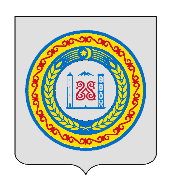 КОМИТЕТ ПРАВИТЕЛЬСТВА ЧЕЧЕНСКОЙ РЕСПУБЛИКИ ПО ОХРАНЕ И ИСПОЛЬЗОВАНИЮ КУЛЬТУРНОГО НАСЛЕДИЯ(КПОКН)КУЛЬТУРИН Т1АЬХЬАЛО 1АЛАШЪЯРАН А, ПАЙДАЭЦАРАН АНОХЧИЙН РЕСПУБЛИКИН ПРАВИТЕЛЬСТВОН КОМИТЕТП Р И К А Зг. ГрозныйО включении объектов, обладающих признаками объекта культурного наследия в перечень выявленных объектов культурного (археологического) наследия Чеченской РеспубликиВ соответствии со статьей 3.1. и 16.1 Федерального закона от 25.06.2002 № 73-ФЗ «Об объектах культурного наследия (памятниках истории и культуры) народов Российской Федерации» и в целях обеспечения сохранности расположенных на территории Чеченской Республики объектов, представляющих историческую, научную, художественную и иную культурную ценность, ПРИКАЗЫВАЮ:1. Включить объекты, обладающие признаками объектов культурного наследия в перечень выявленных объектов культурного (археологического) наследия Чеченской Республики, согласно приложениям 1 и 2 к настоящему Приказу.2. Разместить на официальном сайте Комитета Правительства Чеченской Республики по охране и использованию культурного наследия в информационно-телекоммуникационной сети «Интернет» актуализированный перечень выявленных объектов культурного наследия Чеченской Республики.3. Контроль за исполнением настоящего приказа возложить на заместителя председателя Комитета Правительства Чеченской Республики по охране и использованию культурного наследия А.В. Исаева.Председатель                                                                                     И.Р. МолочаевПриложение № 1 К приказу Комитета ПравительстваЧеченской Республики по охране и использованию культурного наследия                                                                                                                                    от «09» февраля 2023 г. № 36-пПеречень выявленных объектов культурного наследия, расположенных на территории Чеченской Республики Приложение № 2 К приказу Комитета ПравительстваЧеченской Республики по охране и использованию культурного наследия                                                                                                                                    от «09» февраля 2023 г. № 36-пПеречень выявленных объектов археологического наследия, расположенных на территории Чеченской Республики 09.02.2023№36-п№п/пНаименование объекта культурного наследия (ОКН)Датировка ОКНАдрес (месторасположение)ОКНЗдание «Английский замок»1928 г.г. Грозный,ул. Братьев ДубининыхЗиярт Шейха Ибрагим-ХаджиXIX в.г. Аргун, ул. Устаргардоевская, территория кладбищаЗиярт «Дом и место уединения Святого Устаза Кунта-Хаджи»XIX в.Курчалойский район, с. Илсхан-Юрт, ул. А. Кадырова, д. 11Зиярт Шейха СелабиXIX в.Ножай-Юртовский район,с. ЭнгенойКрепость Ведено1850 г.Веденский район, с. ВеденоКхеташан кортXIV-XVII вв.Ножай-Юртовский район, 1300 м к юго-западу от центральной мечети с. ЦентаройМечеть 1903-1913 гг.Грозненский район,с. Толстой-Юрт, ул. ПоселочнаяМост Дени-Шейх1916 г.Грозненский район,1150 м к западу от с. Кень-ЮртНадгробный каменьXVIII вв.Грозненский район,с. Кень-ЮртОбелиск воинам-землякам, павшим в годы Великой Отечественной войны 1997 г.Грозненский район,с. Толстой-Юрт,на территории Дома культурыПамятник Герою Советского Союза Х. Нурадилову1942 г.г. Грозный, Ленинский район,пос. Старая СунжаАргунского государственного историко-архитектурного и природногомузея-заповедникаАргунского государственного историко-архитектурного и природногомузея-заповедникаАргунского государственного историко-архитектурного и природногомузея-заповедникаАргунского государственного историко-архитектурного и природногомузея-заповедникаАкха-Басинский историко-архитектурный комплекс:XIII-ХVI вв.Ачхой-Мартановский район, 500 м к юго-западу от оз. ГаланчожБашня жилая № 1XIII-ХVI вв= // =Башня жилая № 2XIII-ХVI вв= // =Башня жилая № 3XIII-ХVI вв.= // =Башня жилая № 4XIII-ХVI вв= // =Башня жилая № 5XIII-ХVI вв.= // =Башня жилая № 6XIII-ХVI вв.= // =Башня жилая № 7XIII-ХVI вв.= // =Аккинский историко-архитектурный комплекс:XVIII в.Ачхой-Мартановский район(бывшее с. Акки)Каменная стела XVIII в.Ачхой-Мартановский район(бывшее с. Акки)МечетьXIX в.Ачхой-Мартановский район(между бывшее с. Акки и хут. Хеги)Каменная стела с петроглифами (Воккхали-Чурт) XV-XVI вв.Ачхой-Мартановский район(бывшее с. Акки, между хут. Хеги и хут. Тишли)Аккинская Джума мечетьXVI-XVIII вв.Ачхой-Мартановский район(бывшее с. Акки, хут. Хеги)Вилахский историко-архитектурный комплекс:XIV-XVI вв.Ачхой-Мартановский район(бывшее с. Вилах)Башня жилая № 1 (Керима) XIV-XVI вв.= // =Башня жилая № 2 XIV-XVI вв.= // =Каменная стела  XIV-XVI вв.= // =Пещерный городXIV-XVI вв.= // =Зенгалийский историко-архитектурный комплекс:ХIV - ХVI вв.Ачхой-Мартановский район(бывшее с. Зенгали)Каменная стела с крестом № 1 (Мать) ХIV - ХVI вв.Ачхой-Мартановский район(бывшее с. Акки)Каменная стела с крестом № 2 (Дочь)ХIV - ХVI вв.Ачхой-Мартановский район(бывшее с. Акки)Каменная стела с крестом № 3 ХIV - ХVI вв.Ачхой-Мартановский район(бывшее с. Акки)Историко-архитектурный комплекс «Воуга»:ХIII-ХVIII вв.Ачхой-Мартановский район(бывшее с. Акки, аул Воуга)Башня жилая № 1ХIII-ХVIII вв.= // =Башня жилая № 2ХIII-ХVIII вв.= // =Башня жилая № 3ХIII-ХVIII вв.= // =Башня жилая № 4ХIII-ХVIII вв.= // =Башня жилая № 5ХIII-ХVIII вв.= // =Башня жилая № 6 (Воккхал-Гала)ХIII-ХVIII вв.= // =Башня жилая № 7ХIII-ХVIII вв.= // =Историко-архитектурный комплекс «Деха-Юрт»:ХIV - ХVI вв.Ачхой-Мартановский район(бывшее с. Акки, хутор Деха-Юрт)Башня жилая № 1ХIV - ХVI вв.= // =Башня жилая № 2ХIV - ХVI вв.= // =Башня жилая № 3ХIV - ХVI вв.= // =Башня жилая № 4ХIV - ХVI вв.= // =Заградительная стенаХIV - ХVI вв.= // =Склеп наземный № 1 XIV-XVI вв.Ачхой-Мартановский район(бывшее с. Тишли)Склеп наземный № 2 XIV-XVI вв.Ачхой-Мартановский район(бывшее с. Тишли)Историко-архитектурный комплекс «Дженча»:XIV-XVI вв.Ачхой-Мартановский район(бывшее с. Дженча)Башня боеваяXIV-XVI вв.= // =Башня жилая № 1XIV-XVI вв.= // =Башня жилая № 2XIV-XVI вв.= // =Пещерный город XIV-XVI вв.= // =Каменная стела XIV-XVI вв.= // =Каменная стела с петроглифомXIV-XVI вв.= // =Историко-архитектурный комплекс «Катарашка»:XIV-XVI вв.Ачхой-Мартановский район(бывшее с. Катарашка)Башня боеваяXIV-XVI вв.= // =Башня жилая № 1XIV-XVI вв.= // =Башня жилая № 2XIV-XVI вв.= // =Башня жилая № 3XIV-XVI вв.= // =Башня жилая № 4XIV-XVI вв.= // =СклепXIV-XVI вв.= // =Историко-архитектурный комплекс «Корга»:XIV-XVI вв.Ачхой-Мартановский район(бывшее с. Корга)Башня жилая № 1XIV-XVI вв.= // =Башня жилая № 2XIV-XVI вв.= // =Склеп наземный № 1XIV-XVI вв.= // =Склеп наземный № 2XIV-XVI вв.= // =Пещерный городXIV-XVI вв.= // =Башня наскальнаяXIV-XVI вв.= // =Заградительная стена XIV-XVI вв.= // =Святилище (Селинг) XIV-XVI вв.= // =Историко-архитектурный комплекс «Мереджи»:XIV-XVI вв.Ачхой-Мартановский район(бывшее с. Мереджи)Башня боевая № 1XIV-XVI вв.= // =Башня боевая № 2XIV-XVI вв.= // =Башня жилая № 1XIV-XVI вв.= // =Башня жилая № 2XIV-XVI вв.= // =Башня жилая № 3XIV-XVI вв.= // =Башня жилая № 4XIV-XVI вв.= // =Башня жилая № 5XIV-XVI вв.= // =Башня жилая № 6XIV-XVI вв.= // =Историко-архитектурный комплекс «Мошта»:XIV-XVI вв.Ачхой-Мартановский район(бывшее с. Мошта)Башня боевая № 1XIV-XVI вв.= // =Башня боевая № 2XIV-XVI вв.= // =Башня жилая № 1XIV-XVI вв.= // =Башня жилая № 2XIV-XVI вв.= // =Башня жилая № 3XIV-XVI вв.= // =Башня жилая № 4XIV-XVI вв.= // =Башня жилая № 5XIV-XVI вв.= // =Историко-архитектурный комплекс «Хай»:XIV-XVI вв.Ачхой-Мартановский район(бывшее с. Хай)Башня боевая № 1XIV-XVI вв.= // =Башня боевая № 2XIV-XVI вв.= // =Башня жилая № 1XIV-XVI вв.= // =Башня жилая № 2XIV-XVI вв.= // =Башня жилая № 3XIV-XVI вв.= // =Башня жилая № 4XIV-XVI вв.= // =Башня жилая № 5XIV-XVI вв.= // =Башня наскальнаяXIV-XVI вв.= // =Склеп наземныйXIV-XVI вв.= // =Кербечский историко-архитектурный комплексХV-ХVII вв.Ачхой-Мартановский район(бывшее с. Кербеч)Святилище (Селинг) ХV-ХVII вв.= // =Каменная стела XV-XVI вв.Ачхой-Мартановский район(между с. Кербит и с. Кербеч)Башня жилаяXIV-XVI вв.Ачхой-Мартановский район(между с. Кербит и с. Кербеч)Мизир-Калинский историко-архитектурный комплекс:ХIII-ХVIII вв.Ачхой-Мартановский район(бывшее с. Мизир-Кале)Каменная стела ХIII-ХVIII вв.= // =Склеп наземный ХIII-ХVIII вв.= // =Мечеть XIX-XX вв.Ачхой-Мартановский район(бывшее с. Эйслежг (Эйсилашка)Орзми-Калинский историко-архитектурный комплекс:ХIV-ХVI вв.Ачхой-Мартановский район,(бывшее с. Орзми-Кали)Башня жилая № 1XIV-XVI вв.= // =Башня жилая № 2XIV-XVI вв.= // =Башня жилая № 3XIV-XVI вв.= // =Башня жилая № 4XIV-XVI вв.= // =Башня жилая № 5XIV-XVI вв.= // =Башня жилая № 6XIV-XVI вв.= // =Тистихойский историко-архитектурный комплекс:ХII - ХVIII вв.Ачхой-Мартановский район(бывшее с. Тистихой)Каменная стела № 1 с крестомXIII-ХVI вв.= // =Каменная стела № 2 с крестомXIII-ХVI вв.= // =Терхийский историко-архитектурный комплекс:XIV–XVI вв.Ачхой-Мартановский район(бывшее с. Терхи)Башня жилая № 1XIV-XVI вв.= // =Башня жилая № 2 XIV-XVI вв.= // =Башня жилая № 3 XIV-XVI вв.= // =СвятилищеXIV-XVI вв.= // =Башня наскальнаяXIV-XVI вв.= // =Склеп наземный XIV-XVI вв.= // =Склеп полуподземныйXIV-XVI вв.= // =Хайбахский историко-архитектурный комплекс:ХVIII в.Ачхой-Мартановский район(бывшее с. Хайбах)Башня жилая № 6ХIХ-ХХ вв.= // =Крестообразная стела № 1XIV-XVI вв.Ачхой-Мартановский район(бывшее с. Пешха)Крестообразная стела № 2XIV-XVI вв.Ачхой-Мартановский район(бывшее с. Пешха)Каменная стела XIV-XVI вв.Ачхой-Мартановский район(бывшее с. Пешха)Хийлахский историко-архитектурный комплекс:XIII-ХVI вв.Ачхой-Мартановский район(бывшее с. Хийлах)Башня жилая № 2XIII-ХVI вв.= // =Башня жилая № 3XIII-ХVI вв.= // =Башня жилая № 4XIII-ХVI вв.= // =Башня жилая № 5XIII-ХVI вв.= // =Башня жилая № 6XIII-ХVI вв.= // =МечетьХIХ в.= // =Цеча-Ахкинский историко-архитектурный комплекс:ХVII в.Ачхой-Мартановский район(бывшее с. Цеча-Ахк)Башня боевая № 2ХVII в.= // =Башня жилая № 4ХVI-ХVII вв.= // =Башня жилая № 5ХVI-ХVII вв.= // =Башня жилая № 6ХVI-ХVII вв.= // =Башня жилая № 7ХVI-ХVII вв.= // =Башня жилая № 8ХVI-ХVII вв.= // =Башня жилая № 9ХVI-ХVII вв.= // =Склеп наземный№ 4ХVI-ХVIII вв.= // =Цеча-Ахкинский историко-архитектурный комплекс - 2:XIV-XVI вв.Ачхой-Мартановский район(бывшее с. Цеча-Ахк)Башня боеваяXIV-XVI вв.= // =Башня жилая № 1XIV-XVI вв.= // =Башня жилая № 2XIV-XVI вв.= // =Башня жилая № 3XIV-XVI вв.= // =Башня жилая № 4XIV-XVI вв.= // =Башня жилая № 5XIV-XVI вв.= // =Башня жилая № 6XIV-XVI вв.= // =Некрополь «Цеча-Ахк»:XIV-XVI вв.= // =Склеп № 1XIV-XVI вв.= // =Склеп № 2XIV-XVI вв.= // =Склеп № 3XIV-XVI вв.= // =Склеп № 4XIV-XVI вв.= // =Склеп № 5XIV-XVI вв.= // =Эгичожский историко-архитектурный комплексXIV-XVI вв.= // =Башня сторожевая у заградительной стеныXIV-XVI вв.= // =Заградительная стена с арочными воротамиXIV-XVI вв.= // =Эгичожский историко-архитектурный комплекс - 2XIV-XVI вв.Ачхой-Мартановский район,ущелье р. Цеча-АхкБашня боеваяXIV-XVI вв.= // =Башня жилая № 1XIV-XVI вв.= // =Башня жилая № 2XIV-XVI вв.= // =Башня жилая № 3XIV-XVI вв.= // =Башня жилая № 4XIV-XVI вв.= // =Заградительная стена с арочным входомXIV-XVI вв.= // =Эгичожский историко-архитектурный комплекс - 3XIV-XVI вв.Ачхой-Мартановский район,ущелье р. Цеча-АхкБашня боеваяXIV-XVI вв.= // =Башня жилая № 1XIV-XVI вв.= // =Башня жилая № 2XIV-XVI вв.= // =Башня жилая № 3XIV-XVI вв.= // =Башня жилая № 4XIV-XVI вв.= // =Башня жилая № 5XIV-XVI вв.= // =Заградительная стена XIV-XVI вв.= // =Эгичожский историко-архитектурный комплекс - 4XIV - XVI вв.Ачхой-Мартановский район,ущелье р. Цеча-АхкБашня боеваяXIV - XVI вв.= // =Башня жилая № 1XIV - XVI вв.= // =Башня жилая № 2XIV - XVI вв.= // =Башня жилая (Венда-Гала)XIV - ХVI вв.Ачхой-Мартановский район(на западной стороне бывшего с. Хийлах)Башня жилая № 1 (Бург)XIII - XVI вв.Ачхой-Мартановский район, левом берег р. Осу-хи, в 2-х км к северу от оз. ГаланчожБашня жилая № 2 (Бург)XIII - XVI вв.Ачхой-Мартановский район, левом берег р. Осу-хи, в 2-х км к северу от оз. ГаланчожБашня жилаяXIV-XVI вв.Ачхой-Мартановский район, 250 м от оз. Галанчож (бывшее с. Кербит)Башня жилая № 1XIV-XVI вв.Ачхой-Мартановский район(бывшее с. Ялхарой, хут. Тугуз-Юрт)Башня жилая № 2XIV-XVI вв.Ачхой-Мартановский район(бывшее с. Ялхарой, хут. Тугуз-Юрт)МечетьXIX в.Ачхой-Мартановский район(бывшее с. Ялхарой, хут. Тугуз-Юрт)Башня боевая (Мужганская)XIV-XVI вв.Ачхой-Мартановский район(бывшее с. Мужган)Башня жилая (Мужганская)XIV-XVI вв.Ачхой-Мартановский район(бывшее с. Мужган)Башня жилая «Беной-Кха»XIV-XVI вв.Ачхой-Мартановский район, историческая область Нашха,в верховье р. ГехиЯзыческий храм-святилищеXII в.Ачхой-Мартановский район,на ЮЗ склоне Мизир-Корт,правый берег р. Осу-хиБашня полубоевая (Мочийская)XIII-ХVI вв.Ачхой-Мартановский район, на пр. берегу р. Ошу-хи, 500 м к югу от с. Галанчож (хут. Ами)Башня полубоевая XIII-ХVI вв.Ачхой-Мартановский район, 250 м к Ю-З от с. Галанчож (хут. Ами)Башня жилаяХIV-ХVI вв.Ачхой-Мартановский район250 м от оз. Галанчож(бывшее с. Кербит)Башня жилая № 3XIII-ХVI вв.Ачхой-Мартановский район(бывшее с. Моцарх)Башня жилая № 4XIII-XVIвв.Ачхой-Мартановский район(бывшее с. Моцарх)Башня скальная № 2, встроенная в нишу скалыXIII - XVIвв.Ачхой-Мартановский район,к северо-востоку от бывшего с. Моцарх, на правом берегу р. ГехиБашня боевая «Ялхой Бов»ХVI-ХVIII вв.Ачхой-Мартановский район(бывшее с. Чармах)МечетьХIХ в.Ачхой-Мартановский район(бывшее с. Чармах)Крестообразная стелаXIII-ХVI вв.Ачхой-Мартановский район к востоку от окраины с. ЧармахКаменная стела с петроглифомXIV-XVI вв.Ачхой-Мартановский район(бывшее с. Чармах)Кезенойский историко-архитектурный комплекс«Алдам-Гези»:XII-XIX вв.Веденский район(бывшее с. Кезеной)Подземное каменное сооружение с арочным сводом № 1Средние века= // =Подземное каменное сооружение с арочным сводом № 2Средние века= // =Тундухойская стела с петроглифамиXVII-XVIII вв.Веденский район,с. ТундухойХойский историко-архитектурный комплекс:XII-XIX вв.Веденский район,с. ХойБашня боевая № 2XII-XVI вв.= // =Башня жилая № 3XIV-XVI вв.= // =Башня жилая № 4XIV-XVI вв.= // =Башня жилая № 5XIV-XVI вв.= // =Башня жилая № 6XIV-XVI вв.= // =Башня жилая № 7XIV-XVI вв.= // =Башня жилая № 8XIV-XVI вв.= // =Башня жилая № 9XIV-XVI вв.= // =Башня жилая № 10XIV-XVI вв.= // =Башня жилая № 11XIV-XVI вв.= // =Башня жилая № 12XIV-XVI вв.= // =Башня жилая № 13XIV-XVI вв.= // =Башня жилая № 14XIV-XVI вв.= // =Башня жилая № 15XIV-XVI вв.= // =Башня жилая № 16XIV-XVI вв.= // =Башня жилая № 17XII-XVI вв.= // =Мечеть № 2XIX в.= // =Подземное каменное сооружение с арочным сводом № 1Средние века= // =Подземное каменное сооружение с арочным сводом № 2Средние века= // =Подземное каменное сооружение с арочным сводом № 3Средние века= // =Бастийский историко-архитектурный комплекс:ХIII-XVI вв.Итум-Калинский район, ущелье Малхиста (бывшее с. Басте)Башня боеваяХIII-XVI вв.= // =Башня жилая № 1ХIII-XVI вв.= // =Башня жилая № 2 ХIII-XVI вв.= // =Башня жилая № 3ХIII-XVI вв..= // =Склеп наземныйХIII-XV вв.Итум-Калинский район, ущелье Малхиста, местность ЧаареБасхойский историко-архитектурный комплекс:ХIV-ХVI вв.Итум-Калинский район,верховье реки Чанты-Аргун(бывшее с. Басхой)Башня полубоеваяХIII-ХIV вв.= // =Башня жилая (Басхойская)ХIII-ХIV вв.= // =Культовое сооружениеХIII-ХVI вв.= // =Бугаройский историко-архитектурный комплекс: ХIII-ХVI вв.Итум-Калинский район,с. БугаройБашня боевая № 1ХIII-ХVI вв.= // =Башня боевая № 2ХIII-ХVI вв.= // =Башня жилая № 1ХIII-ХVI вв.= // =Башня жилая № 2ХIII-ХVIвв.= // =Башня боевая XIV-XVI вв.Итум-Калинский район, с. ЗумсойМечеть XIX в.Итум-Калинский район, с. Зумсой(бывший хут. Кумарт-Кали)Васеркелский историко-архитектурный комплекс:XIV-XVI вв.Итум-Калинский район, Майстинское ущелье(бывшее с. Васеркел)Башня сторожеваяX-XIV вв.= // =Васеркелский некрополь:X-XIV вв.Итум-Калинский район, Майстинское ущелье(бывшее с. Васеркел)Склеп наземный № 37X-XIV вв.= // =Склеп наземный № 38X-XIV вв.= // =Склеп наземный № 39X-XIV вв.= // =Склеп наземный № 40X-XIV вв.= // =Склеп наземный № 41X-XIV вв.= // =Склеп наземный № 42X-XIV вв.= // =Склеп святилище № 43X-XIV вв.= // =Склеп святилище № 44X-XIV вв.= // =Склеп наземный № 45X-XIV вв.= // =Склеп наземный № 46X-XIV вв.= // =Склеп наземный № 47X-XIV вв.= // =Склеп наземный № 48X-XIV вв.= // =Склеп наземный № 49X-XIV вв.= // =Склеп наземный № 50X-XIV вв.= // =Склеп наземный № 51X-XIV вв.= // =Склеп наземный № 52X-XIV вв.= // =Склеп наземный № 53X-XIV вв.= // =Склеп наземный № 54X-XIV вв.= // =Склеп наземный № 55X-XIV вв.= // =Склеп наземный № 56X-XIV вв.= // =Склеп наземный № 57X-XIV вв.= // =Склеп наземный № 58X-XIV вв.= // =Склеп наземный № 59X-XIV вв.= // =Склеп наземный № 60X-XIV вв.= // =Склеп наземный № 61X-XIV вв.= // =Склеп наземный № 62X-XIV вв.= // =Склеп наземный № 63X-XIV вв.= // =Склеп наземный № 64X-XIV вв.= // =Склеп наземный № 65X-XIV вв.= // =Склеп наземный № 66X-XIV вв.= // =Склеп наземный № 67X-XIV вв.= // =Склеп наземный № 68X-XIV вв.= // =Склеп наземный № 69X-XIV вв.= // =Склеп наземный № 70X-XIV вв.= // =Склеп наземный № 71X-XIV вв.= // =Склеп наземный № 72X-XIV вв.= // =Склеп полуподземный № 73X-XIV вв.= // =Склеп полуподземный № 74X-XIV вв.= // =Склеп полуподземный № 75X-XIV вв.= // =Склеп святилище № 76X-XIV вв.= // =Склеп святилище № 77X-XIV вв.= // =Склеп святилище № 78X-XIV вв.= // =Горстхойский историко-архитектурный комплекс:XIII - XVI вв.Итум-Калинский район,с. Хилдехарой(бывший хут. Горстхой)Башня жилая № 1XIII - XVI вв.= // =Башня жилая № 2XIII-XVI вв.= // =Мечеть (Саканхойская)XIX в.Итум-Калинский район,с. Хилдехарой (бывший хут. Верхний Саканйист)Башня жилая (Саканхойская)XIII-ХVI вв.Итум-Калинский район,с. Хилдехарой (бывший хут. Верхний Саканйист)Башня жилая № 3 (Пкиерская)XIV-XVI вв.Итум-Калинский район,с. Хилдехарой (бывший хут. Пкиера)Мечеть (Чамгахойская)XIX в.Итум-Калинский район,с. Хилдехарой(бывший хут. Чамгахой)Гуройский историко-архитектурный комплекс:XII-XVI вв.Итум-Калинский район,с. Моцкарой (бывшее с. Гуро)Башня жилая № 1XII-XVI вв.= // =Башня жилая № 2XII-XVI вв.= // =Башня жилая № 3XII-XVI вв.= // =Даканчуйский историко-архитектурный комплекс:XIV-XVI вв.Итум-Калинский район, Майстинское ущелье(бывшее с. Даканчу)Башня боевая XIV-XVI вв.= // =Башня жилая № 1XIV-XVI вв.= // =Башня жилая № 2XIV-XVI вв.= // =Стена заградительнаяXIV-XVI вв.= // =Склеп наземный № 1XIV-XVI вв.= // =Склеп наземный № 2XIV-XVI вв.= // =Каменная мельницаXIV-XVI вв.= // =Историко-архитектурный комплекс «Басс»:ХIV-ХVI вв.Итум-Калинский район,с. Тусхарой (бывший хут. Басс)Башня жилая № 1ХIII-ХVI вв.= // =Башня жилая № 2ХIII-ХVI вв.= // =МечетьХIХ в.= // =Историко-архитектурный комплекс «Верхний Кей»:XVI-XVIII вв.Итум-Калинский район,800 м от бывшего с. Нижний КейБашня полубоевая № 1XVI-XVIII вв.= // =Башня полубоевая № 2XVI-XVIII вв.= // =Башня полубоевая № 3XVI-XVIII вв.= // =Башня полубоевая № 4XVI-XVIII вв.= // =Башня полубоевая XVI-XVIII вв.Итум-Калинский район, 1 км от бывшего с. Верхний Кей (бывший хутор Пости)Историко-архитектурный комплекс «Нижний Кей»:XVI-XVIII вв.Итум-Калинский район(бывшее с. Нижний Кей)Башня полубоевая № 1XVI-XVIII вв.= // =Башня полубоевая № 2XVI-XVIII вв.= // =Башня полубоевая № 3XVI-XVIII вв.= // =Башня полубоевая № 4XVI-XVIII вв.= // =МечетьXVI-XVIII вв.= // =Историко-архитектурный комплекс «Джаре»:ХIII-ХVI вв.Итум-Калинский район, ущелье Малхиста (бывшее с. Джаре)Башня жилая № 1ХIII - ХVI вв.= // =Башня жилая № 2ХIII-ХVI вв.= // =Башня жилая № 3ХIII-ХVI вв.= // =Историко-архитектурный комплекс «Кегина»:ХIII-ХVI вв.Итум-Калинский район, ущелье Малхиста (бывшее с. Кегина)Башня полубоевая ХIII-ХVI вв.= // =Башня жилаяХIII-ХVI вв.= // =Историко-архитектурный комплекс «Мулкой»:XVI-XVIII вв.Итум-Калинский район, с. МулкойБашня жилая № 1XVI-XVIII вв.= // =Башня жилая № 2XVI-XVIII вв.= // =Башня жилая № 3XVI-XVIII вв.= // =Башня жилая (Хурикойская)XVI-XVI вв.= // =Башня жилая № 1XVI-XVIII вв.Итум-Калинский район, с. Мулкой(бывший хут. Хэхиди)Комалхинский историко-архитектурный комплекс:ХIV-ХVIвв.Итум-Калинский район, ущелье Малхиста (бывшее с. Комалх)Святилище № 1ХIII-ХVI вв.= // =Святилище № 2ХIII-ХVIвв.= // =Коротахский историко-архитектурный комплекс:XIII-XVIII вв.Итум-Калинский район,ущелье Малхиста(бывшее с. Коротах)Башня жилая № 2ХIII-XVIвв.= // =Башня жилая № 3ХIII-XVIвв.= // =Моцаройский историко-архитектурный комплекс:XIV-XVI вв.Итум-Калинский район,с. МоцкаройСклеповое сооружениеXII-XIV вв.= // =Башня жилая (Бушни)XII-XIV вв.Итум-Калинский район,с. Моцкарой (бывшее с. Бушни)Никаройский историко-архитектурный комплекс:XIV-XVI вв.Итум-Калинский район,с. Моцкарой (бывшее с. Никарой)МечетьXIX в.= // =Культовое сооружениеXII-XIV вв.= // =Ошнийский историко-архитектурный комплекс:ХII-XVI вв.Итум-Калинский район,с. Моцкарой (бывшее с. Ошни)Башня полубоевая № 1ХII-XVI вв.= // =Башня полубоевая № 2ХII-XVI вв.= // =Башня жилая № 1ХII-XVI вв.= // =Башня жилая № 2ХII-XVI вв.= // =Башня жилая № 3ХII-XVI вв.= // =МечетьXIX в.= // =Стела с петроглифами № 1XIX в.= // =Стела с петроглифами № 2XIX в.= // =Тертийский историко-архитектурный комплекс:XVI-XVII вв.Итум-Калинский район, ущелье Малхиста, долина реки Меши-хи (бывшее с. Терти)Башня жилая № 5XVI-XVII вв.= // =Башня жилая № 1 (Ушкалойская)ХIII-ХV вв.Итум-Калинский район,с. УшкалойБашня жилая № 2 (Ушкалойская)ХIII-ХV вв.Итум-Калинский район,с. УшкалойКаменный арочный мостХII-ХV вв.Итум-Калинский район,с. УшкалойБашня жилая с петроглифамиXII-XVI вв.Итум-Калинский район, с. Гухой (местность Нижний Гухой)Гухойская башня жилая (Губаш Гала)XII-XVI вв.Итум-Калинский район, с. ГухойКаменный арочный мостXV-ХVII вв.Итум-Калинский район, с. ГухойСайройская сторожевая башняXIV-XVI вв.Итум-Калинский район,с. Гухой (бывший хутор Сайрой)Башня жилая «Калхад-Гала»ХIV-ХVI вв.Итум-Калинский район, с. ВедучиБашня жилая «Сехамп-Пха»XIV-XVI вв.Итум-Калинский район, с. Ведучи (бывший хут. Гамх)Ати-Бовтинская мечетьXIX-XX вв.Итум-Калинский район, с. Ведучи (хут. Ати-Бовта)Башня боевая (Селите)XIV-XVI вв.Итум-Калинский район, (бывшее с. Селите, хут. Пакоч)Башня жилая (Селите)XIV-XVI вв.Итум-Калинский район, (бывшее с. Селите, хут. Пакоч)Башня боевая (Тусхаройская)ХIII-ХVI вв.Итум-Калинский район, с. ТусхаройБашня жилая (Тусхаройская)ХIII-ХVI вв.Итум-Калинский район, с. ТусхаройБашня жилая (Утан-Кали)ХIII-ХVI вв.Итум-Калинский район,с. Тусхарой (бывшее хут. Утан-Кали)Башня жилая (Юрды)ХIII-ХVI вв.Итум-Калинский район,с. Тусхарой (бывшее с. Юрды)МечетьХIХ в.Итум-Калинский район, с. Тусхарой (бывший хут. Бечиг)Мечеть в селении ЭзихойXIX в.Итум-Калинский район,с. Тусхарой (бывший хут. Эзихой)Башня полубоевая (Баулойская)ХIII-XVI вв.Итум-Калинский район,с. БаулойБашня полубоевая (Амаг Ахмад Гала)XIV-XVIII вв.Итум-Калинский район, с. Тазбичи (бывший хут. Дёра)Башня боевая № 2ХIII-XVI вв.Итум-Калинский район, с. Тазбичи (бывший хут. Хелды)Башня боевая № 3ХIII-XVI вв.Итум-Калинский район, с. Тазбичи (бывший хут. Хелды)Башня жилая № 2ХIII-XVI вв.Итум-Калинский район, с. Тазбичи (бывший хут. Хелды)Мечеть (Цамадой)XIX в.Итум-Калинский район, с. Тазбичи (бывший хут. Цамадой)Мечеть (Иттикуллишка)XIX в.Итум-Калинский район, с. Тазбичи(бывший хут. Иттикуллишка)Башня жилая ДанкалиХIII-XVII вв.Итум-Калинский район,с. Тазбичи (бывший хут. Данкали)Мечеть с петроглифами XIX в.Итум-Калинский район,с. Тазбичи (бывший хут. Тасгут)СклепХIII-XVI вв.Итум-Калинский район, с. Моцкарой (бывшее с. Нижний Кенах)Крепость Шатой (крепостная стена)1858 г.Шатойский район, с. ШатойБашня боевая (Памятойская)XII- XVI вв.Шатойский район,400 м к юго-западу от с. ПамятойИсторико-архитектурный комплекс «Гюлси»:X-XII вв.Шатойский район, с. А. Шерипова (бывшее с. Гюлси)Башня боевая № 1X-XII вв.= // =Башня боевая № 2X-XII вв.= // =Башня боевая № 3X-XII вв.= // =Башня боевая № 4X-XII вв.= // =Башня боевая № 5X-XII вв.= // =Башня полубоевая № 1X-XII вв.= // =Башня полубоевая № 2X-XII вв.= // =Башня полубоевая № 3X-XII вв.= // =Башня полубоевая № 4X-XII вв.= // =Башня полубоевая № 5X-XII вв.= // =Башня жилая № 1X-XII вв.= // =Башня жилая № 2X-XII вв.= // =Башня жилая № 3X-XII вв.= // =Башня жилая № 4X-XII вв.= // =Башня жилая № 5X-XII вв.= // =Башня жилая № 6X-XII вв.= // =Склеп № 1X-XII вв.= // =Склеп № 2X-XII вв.= // =Склеп № 3X-XII вв.= // =Склеп № 4X-XII вв.= // =Склеп № 5X-XII вв.= // =Склеп № 6X-XII вв.= // =Склеп № 7X-XII вв.= // =Склеп № 8X-XII вв.= // =Склеп № 9X-XII вв.= // =Склеп № 10X-XII вв.= // =МечетьXVII в.= // =Нохчи-Келойский историко-архитектурный комплекс:IX-XVII вв.Шатойский район,с. Нохчи-КелойБашня боевая «Иэлай-Эвл»(Инкот)IX-XI вв.= // =Боевая башня «Иэлай-Гуо» IX-XI вв.= // =Башня сигнально-сторожевая «Ин-Гала»IX-XI вв.= // =Башня сигнально-сторожевая «Иэлай Гуо» IX-XI вв.= // =Башня полубоевая «Иэлай Гуо»IX-XI вв.= // =Башня жилая № 1IX-XI вв.= // =Башня жилая № 2IX-XI вв.= // =Башня жилая № 3IX-XI вв.= // =Башня жилая № 4IX-XI вв.= // =Башня жилая № 5IX-XI вв.= // =Башня жилая «Нуогай Гала» (Иговле)XII-XIV вв.= // =Мечеть «Иэлай-Эвл» (Инкот)XVI-XVII вв.= // =Саттойский (Гатын-Калинский) историко-архитектурный комплекс:  XIV-ХVII вв.Чеченская Республика, Шатойский район, с. Сатты, в 3-х км восточнее от райцентра с. ШатойЮкерч-Келойская боевая башня № 2XII-XIV вв.Шатойский район,с. Юкерч-КелойХаникалинский историко-архитектурный комплекс:ХII-ХIV вв.Шатойский район,с. А. ШериповаБашня боевая «Хани-Гала»X-XII вв.= // =Башня боевая «Юкер-Бов»X-XII вв.= // =Башня боевая «Нажи-Бов»X-XII вв.= // =Башня боевая «Пати Гу»X-XII вв.= // =Склеп подземный (курган) «Малха-Азни кешнаш» X-XII вв.= // =Хуландойский историко-архитектурный комплекс: XIV- XVI вв.Шаройский район,с. ХуландойБашня жилая № 1 XIV- XVI вв.= // =Башня жилая № 2XIV- XVI вв.= // =Башня жилая № 3XIV- XVI вв.= // =Мечеть ХIХ в.= // =Мечеть ХIХ в.Шаройский район, с. КесалойЖогалдойский историко-архитектурный комплекс: XIII-XVIII вв.Шаройский район, с. Шарой(бывшее с. Жогалдой)Башня жилая № 4XIII-XVIII вв.= // =Шикаройский историко-архитектурный комплекс:XIV-XVI вв.Шаройский район,с. ШикаройМечеть XIX в.= // =Шаройский историко-архитектурный комплекс:XIII-XIX вв.Шаройский район,с. ШаройБашня боевая № 5XIII-XVIII вв.= // =Башня боевая № 6XIII-XVIII вв.= // =Башня боевая № 7XIII-XVIII вв.= // =Башни жилые № 8XIV-XVI вв.= // =Башни жилые № 9XIV-XVI вв.= // =Башни жилые № 10XIV-XVI вв.= // =Башни жилые № 11XIV-XVI вв.= // =Башни жилые № 12XIV-XVI вв.= // =Башни жилые № 13XIV-XVI вв.= // =Башни жилые № 14XIV-XVI вв.= // =Башни жилые № 15XIV-XVI вв.= // =Башни жилые № 16XIV-XVI вв.= // =Башни жилые № 17XIV-XVI вв.= // =Башни жилые № 18XIV-XVI вв.= // =Башни жилые № 19XIV-XVI вв.= // =Башни жилые № 20XIV-XVI вв.= // =Башни жилые № 21XIV-XVI вв.= // =Башни жилые № 22XIV-XVI вв.= // =Башни жилые № 23XIV-XVI вв.= // =Башни жилые № 24XIV-XVI вв.= // =Башни жилые № 25XIV-XVI вв.= // =Башни жилые № 26XIV-XVI вв.= // =Башни жилые № 27XIV-XVI вв.= // =Башни жилые № 28XIV-XVI вв.= // =Башни жилые № 29XIV-XVI вв.= // =Башни жилые № 30XIV-XVI вв.= // =Башни жилые № 31XIV-XVI вв.= // =Башни жилые № 32XIV-XVI вв.= // =Башни жилые № 33XIV-XVI вв.= // =Башня жилая № 1XIV-XVI вв.Шаройский район, Сандахойское ущелье, верховье реки Шаро-Аргун (близ бывшего хут. Пхеде)№п/пНаименование ОКНДатировка ОКНАдрес (месторасположение)ОКНЧернореченское 1-е городище Раннескифское время и эпоха средневековьяг. Грозный, при впадении Черной речки в р. Сунжа, восточнее с. Алды, расположено городище. Открыто и обследовано Севостьяновым М.П., Дозоровым Е.Г. в 1948-1949 гг.Чернореченское 2-е городищеРаннескифское время и эпоха средневековьяг. Грозный, на берегу Черной речки, западнее с. Алды, находится 2-е городище, открыто Севостьяновым М.П. в 1950 г.Чернореченские курганыДатировка не установленаг. Грозный, в окрестностях п. Черноречье (г. Грозный) отмечены крупные курганыАлдынские курганы Скифо-сарматское время и раннее средневековьег. Грозный, окрестности п. Алды богаты курганами. В 1888 г. обследованы Бобринским А.А.Ивановское поселение Скифское времяг. Грозный, в 1 км западнее городка Иванова (г. Грозный), в 1960 г. Симоновым Г.С. открыто поселениеАндреевские курганыII тысячелетие до н.э.г. Грозный, Андреевская долина-поселок западнее г. Грозный. В 1958 г. при земляных работах снесено несколько кургановГрозненские 1-е курганыОт эпохи бронзы до раннего средневековьяг. Грозный, на западной окраине г. Грозный зафиксирован обширный курганный могильникГрозненские 2-е курганыРаннее средневековьег. Грозный, северная окраина г. Грозный. Во время строительных работ многие курганы разрушеныГрозненский 1-й могильникIII-I веков до н.э.г. Грозный, на территории карьера кирпичного завода № 1(Заводской район г. Грозный). Открыт в 1956 г.Грозненский 2-й могильникКонец III-го тысячелетия до н.э.г. Грозный, в 1952 г. на территории бывшего нефтеперегонного завода (Заводской район г. Грозный) расположен могильник конца III тысячелетия до н.э.Сюир-Кортовское 1-е поселение Раннежелезный век и 2-я половина I-го тысячелетия н.э.г. Грозный, на юго-восточной окраине г. Грозный, на юго-западном склоне Сюир-Корт, расположено поселение. Открыто и обследовано Симоновым Г.С. и Виноградовым В.Б. в 1962 г.Сюир-Кортовский могильникСередина I-го тысячелетия н.э.г. Грозный, в  северо-западнее поселения осенью 1963 г. открыт катакомбный могильникСюир-Кортовское2-е поселение Середина I-го тысячелетия н.э.г. Грозный, расположено на юго-восточном склоне Сюир-Корт.  Открыто Симоновым Г.С. в 1958 г.Сюир-Кортовское 3-е поселение-г. Грозный, расположено на восточном склоне г. Сюир-Корт, у нефтесборника. Открыто Симоновым Г.С. в 1953 г.Ханкальское 2-е городищеСкифское времяи раннее средневековьег. Грозный, в 400 м юго-восточнее 1-го Ханкальского городища, на гребне параллельного отрога, находится еще одно городище. Открыто Севостьяновым М.П. в 1949 г.Ханкальское 3-е городищеСкифское времяг. Грозный, на вершине г. Сюир-Корт, в  к северу от 2-го городища. Открыто в 1960 г. Симоновым Г.С.Старосунженское поселениеСкифское времяг. Грозный, поселение скифского времени находится возле устья притока р. Сунжа, вблизи пос. Старая Сунжа, восточнее г. Грозный. Открыто в 1950 г. Севостьяновым М.П.Старосунженские курганыЭпоха бронзы(II тысячелетие до н.э.)г. Грозный, на западной окраине пос. Старая Сунжа раскинулось большое курганное поле, ныне почти уничтожено распашкой. 1 из курганов исследован в 1963 г.  Виноградовым В.Б.Курганный могильник «Родина 1»Не исследованг. Грозный, аэропорт Грозный «Северный» Курганный могильник «Родина 2»Не исследованг. Грозный, аэропорт Грозный «Северный» Курганный могильник «Родина 3»Не исследованг. Грозный, аэропорт Грозный «Северный» Ачхой-Мартановский одиночный курган -Ачхой-Мартановский район,на выезде из с. Ачхой-Мартан, в сторону с. БамутАчхой-Мартановские 1-ые курганы Эпоха средневековья (ХIV-XV в. н.э.)Ачхой-Мартановский район,к западу от с. Ачхой-Мартан, у современного кладбища. 1 курган исследован Кругловым А.П. в 1936 г.Ачхой-Мартановские 2-ые курганы-Ачхой-Мартановский район,в 3-х км от с. Ачхой-Мартан, на правом берегу р. ФортангаШаами-Юртовское городище Период раннего средневековьяАчхой-Мартановский район,в 2-х км севернее с. Шаами-Юрт, на берегу р. АссаШаами-Юртовский грунтовый могильник Позднее средневековьеАчхой-Мартановский район,на территории современного селения Шаами-ЮртСамашкинское 1-е поселение XIII-XIV вв.Ачхой-Мартановский район, в 3-х км к западу от с. Самашки, на низкой террасе р. Сунжа.  В 1945 г. исследовано. Минаевой Т.М. и Штанько Н.И.Самашкинское 2-е городище Раннее средне-вековьеАчхой-Мартановский район,в 1,5 км к западу от с. Самашки, на 1-ой террасе р. Сунжа. Исследовано в 1945 г. Минаевой Т.М. и Штанько Н.И.Курганный могильник «Самашки 1» - около 15 кургановконец II – сер. I тыс.л. до н.э.Ачхой-Мартановский район, с. Самашки, к сев.-сев.-вост. и сев.-вост. от селенияКурганный могильник «Самашки 2» - более 30 кургановконец II – сер. I тыс.л. до н.э.Ачхой-Мартановский район, с. Самашки, в 2,08 – 4,25км к западу от могильника «Самашки 1»Курганный могильник «Самашки 3» - более 15 кургановконец II – сер. I тыс.л. до н.э.Ачхой-Мартановский район, с. Самашки, в 0,4 – 1,8км к зап.-сев.-зап. от могильника «Самашки 2»Курганный могильник «Самашки 4»конец II – сер. I тыс.л. до н.э.Ачхой-Мартановский район, с. Самашки, в 840 –590 м к зап.-сев.-зап. от  могильника «Самашки 3»Курганный могильник «Самашки 5»конец II – сер. I тыс.л. до н.э.Ачхой-Мартановский район, с. Самашки, в 230 – 1750м к зап.-сев.-зап. от могильника «Самашки 4»Курганный могильник «Закан-Юрт 1»III-е тыс.л. до н.э. - XIV-XVI вв.  н.э.Ачхой-Мартановский район, к северу от сел. Закан-ЮртКурганный могильник «Закан-Юрт 2»конец II-го тыс.л. до н.э.Ачхой-Мартановский район, к западу от могильника «Закан-Юрт 1»Курганный могильник «Закан-Юрт 3»конец II – сер. I тыс.л. до н.э.Ачхой-Мартановский район, в 710 м к юго-юго-западу от могильника «Закан-Юрт-2»«Курганный могильник «Закан-Юрт 4»конец II – сер. I тыс.л. до н.э.Ачхой-Мартановский район,  сел. Закан-ЮртЧармохойский пещерный некрополь Позднее средневековьеАчхой-Мартановский район,в мощной скальной гряде г. Нашхой-Лам. В 1964 г. памятник изучался Марковиным В.И.Чармохойский склепПозднее средневековьеАчхой-Мартановский район,близ скальной гряды с пещерами находится отдельный подземный склеп. Обнаружен Марковиным В.И. и Полихрониди Н.Г. в 1994 г.Ялхоройские пещеры-гротыДатировка не установленаАчхой-Мартановский район,между селениями Ялхарой и Галанчож. Некоторые содержат костные останки. Не исследованыОдиночный курган «Закан-Юрт 1»от эпохи энеолита до средневековьяАчхой-Мартановский р-он, 3,737 км к СВ от мечети с. Закан-Юрт и 8,458 км к ЗСЗ от мечети с. Алхан-Кала. GPS-координаты центра кургана: N43°17'19.8533", E45°26'59.1561"; X92149.146, Y295357.324;Курганный могильник «Самашки 6»;(2 кургана)от эпохи энеолита до средневековьяАчхой-Мартановский р-он, в 3,092 км к ВСВ от мечети с. Самашки и в 2,181 км от кладбища с. Самашки.Курган № 1- // -GPS-координаты центра кургана: N43°18'12.5002", E45°20'18.0314"; X93783.867, Y286316.560.Курган № 2- // -GPS-координаты центра кургана: N43°18'14.6504", E45°20'18.4176"; X93859.508, Y286325.205.Курганный могильник «Самашки 7»(3 кургана)от эпохи энеолита до средневековьяАчхой-Мартановский р-он, 1,945 км к СВ от мечети с. Самашки и 1,493 км к северу от кладбища с. СамашкиКурган № 1- // -GPS-координаты: N43°18'22.1754", E45°19'16.4296"; X94088.461, Y284931.975;Курган № 2- // -GPS-координаты: N43°18'23.3278", E43°18'23.3278"; X94124.846, Y284803.699;Курган № 3- // -GPS-координаты: N43°18'25.0422", E45°19'11.1574"; X94178.167, Y284812.518;Одиночный курган «Самашки 1»от эпохи энеолита до средневековьяАчхой-Мартановский р-он, 1,477 км к северу от мечети с. Самашки и 1,679 км к ССЗ от кладбища с. Самашки.GPS-координаты: N43°18'28.0793", E45°18'25.6150"; X94272.351, Y283786.590Одиночный курган «Самашки-8»эпоха бронзы - средневековье (III тыс. до н. э. – XIV в. н.э.).Ачхой-Мартановский район, к востоку от с. Самашки, 1,49 км к СВ от а/д «Грозный-Серноводское»; GPS-координаты – 43° 18' 05.19590" С 45° 21' 11.14021" ВОдиночный курган «Закан-Юрт-5»эпоха бронзы - средневековье (III тыс. до н. э. – XIV в. н.э.).Ачхой-Мартановский район, к северо-западу от с. Закан-Юрт, °), 4,25 км к СЗ от СОШ в с. Закан-Юрт; GPS-координаты – 43° 17' 19.33127" С 45° 23' 18.80505" ВОдиночный курган «Закан-Юрт-6»эпоха бронзы - средневековье (III тыс. до н. э. – XIV в. н.э.).Ачхой-Мартановский район, к северу от восточной окраины с. Закан-Юрт, в 2,54 км к ССВ от СОШ в с. Закан-Юрт; GPS-координаты – 43° 16' 51.30197" С 45° 26' 03.84538" ВОдиночный курган «Закан-Юрт-7»эпоха бронзы - средневековье (III тыс. до н. э. – XIV в. н.э.).Ачхой-Мартановский район, к северу от восточной окраины с. Закан-Юрт, в 2,18 км к СВ от СОШ в с. Закан-Юрт, GPS-координаты – 43° 16' 36.21562" С 45° 26' 10.75638" ВПоселение «Хамби-Ирзи-1»VII-IV вв. до н.э. (кобанская культура)Ачхой-Мартановский район, к западу от с. Хамби - Ирзи, к северу от а/д А-217 «Кавказ», 1,70 км к З от СОШ в с. Хамби-ИрзиПоселение «Хамби-Ирзи-2»VII-IV вв. до н.э. (кобанская культура).Ачхой-Мартановский район, к северо-западу от с. Хамби-Ирзи, в 1,68 км к СВ от а/д А-217 «Кавказ», в 1,89 км к СЗ от СОШ в с. Хамби-ИрзиПоселение «Хамби-Ирзи-3»раннежелезный век-раннее средневековье.Ачхой-Мартановский район, к юго-западу от с. Хамби-Ирзи, в 1,46 км к ЮВ от а/д А-217 «Кавказ», в 2,74 км к ЮЗ от СОШ в с. Хамби-ИрзиПоселение «Хамби-Ирзи-4»раннежелезный век (кобанская культура).Ачхой-Мартановский район, к юго-западу от с. Хамби-Ирзи, в 2 км к ЮВ от а/д А-217 «Кавказ», в 3,06 км к ЮЗ от СОШ в с. Хамби-ИрзиПоселение «Хамби-Ирзи-5»позднее средневековье – новое время.Ачхой-Мартановский район, к юго-западу от с. Хамби-Ирзи, в 0,71 км к ЮВ от а/д А-217 «Кавказ», в 2,07 км к ЮЗ от СОШ в с. Хамби-ИрзиПоселение «Хамби-Ирзи-6»раннежелезный век (кобанская культура)Ачхой-Мартановский район, к юго-западу от с. Хамби-Ирзи, к северу от поселения «Хамби-Ирзи-5», в 0,50 км к ВЮВ от а/д А-217 «Кавказ», в 1,94 км к ЮЗ от СОШ в с. Хамби-Ирзи«Каменная стела»1893 г.Ачхой-Мартановский район, к юго-западу от оз. Галанчож, на правом берегу р. Осухи, левого притока р. Гехи, в 2,26 км к СЗ от вершины горы Мизеркорт.«Каменная стела» 1935 г.Ачхой-Мартановский район, к югу от с. Моцарой, на левом берегу р. Гехи, над современной автодорогой. в 0,31 км к ЮЗ от строения в южной части с. Моцарой, в 1,74 км к ЗСЗ от башни в южной части с. Чармахой.«Каменная постройка № 1»эпоха средневековьяАчхой-Мартановский район, к югу от с. Сакилинжили, на правом берегу ручья, правого притока р. Гехи, у подножия хребта. в 0,93 км к ЮЗ от с. Сакилинжили, в 2,69 км к СЗ от с. Муши-Чу.«Каменная постройка № 2» (каменный ящик)эпоха средневековьяАчхой-Мартановский район, к юго-западу от оз. Галанчож, к востоку от с. Бийци, на левом берегу р. Осухи, левого притока р. Гехи, в 3,07 км к ЮЗ от южной окраины оз. Галанчож, в 2,00 км к ЗЮЗ от вершины горы Мизеркорт«Каменная постройка № 3»эпоха средневековьяАчхой-Мартановский район, к западу от с. Бийци, к северо-западу от с. Зингали, в истоках левого берега р. Осухи, левого притока р. Гехи, в 3,68 км к ЮЗ от южной окраины оз. Галанчож, в 3,22 км к З от вершины горы Мизеркорт.«Каменная постройка № 4» (склеп)эпохи средневековьяАчхой-Мартановский район, к западу от с. Бийци, к северо-западу от с. Зингали, на склоновой площадке в истоках левого берега р. Осухи, левого притока р. Гехи, в 3,77 км к ЮЗ от южной окраины оз. Галанчож, в 3,39 км к З от вершины горы МизеркортАрхеологический комплекс «Ялхарой»ранний железный век (кобанская культура) и эпоха средневековья.Ачхой-Мартановский район, к юго-западу от горы Гиллакорт, в районе с. Ялхарой, на южном склоне хребта, на площадке берегов ручья, левого притока р. Осухи, левого притока р. Гехи, в 2,44 км к ЮЗ от вершины горы Гиллакорт.Хиндойское поселениеXII-XVI вв.Веденский район,(бывшее с. Хиндой)Могильник XII-XVI вв.Веденский район,(бывшее с. Кезеной)Харачойское поселениеXII-XV вв.Веденский район, в 2-х км к северо-восточнее от с. Харачой.В 1960 - 1961 гг. Марковиным В.И. проводились разведочные работыХарачоевские скальные навесы- // -Веденский район, в 3-4 км к юго-западу от с. Харачой зафиксированы многочисленные скальные навесы. Не исследованыХуландойские склепыДатировка не установленаВеденский район, на левом берегу р. Хуландой-Эрк, против Хуландойской боевой башни. Руинированные склепыХарачойский могильник из каменных ящиков V-VIII вв.Веденский район, близ с. Харачой, на правом берегу р. Хулхулау. Исследован Кругловым А.П. в 1937-1938 гг.Харачойское поселениеII-I тыс. до н.э.Веденский район, с. ХарачойДаргинский могильник из каменных ящиков Начало раннежелез-ного векаВеденский район, на западной окраине с. Дарго, на правом берегу р. Даргинский Аксай. Открыт и изучался в 1938 г. Кругловым А.П. и Манчинским А.В.Хойский могильник из каменных ящиков-Веденский район, в с. Хой к юго-востоку от о. Кезеной-Ам, на крутом склоне оврага. Открыт Кругловым А.П.  в 1937 г.Белгатоевское поселение (горное)Середина I тыс. до н. э.Веденский район, на юго-восточной окраине селения Белгатой, на левом берегу р. Аксай. Открыто Кругловым А.П. в 1938 г.Белгатоевский могильник из каменных ящиковНачало раннежелезного векаВеденский район, близ поселения расположен могильник. Открыт и изучался Кругловым А.П. в 1938 г.Агишбатоевский могильник Эпоха позднего средневековья (XIV-XVII вв.)Веденский район, в 1 км к северо-восточнее от с. Агишбатой расположен могильник из каменных ящиков. Открыт Кругловым А.П., исследован Мунчаевым Р.М. в 1958 г.Макажойские пещерные погребения Эпоха позднего средневековьяВеденский район, в окрестности с. Макажой, к западу от озера Кезеной-Ам. Кругловым А.П. обнаружены естественные пещеры с захоронениямиПравобережное поселениесерединаI-го тысячелетия до н.э.Грозненский район, в 2-х км к юго-западу от с. Правобережное, на 3-ей террасе р. Терек. Открыто Кругловым А.П. в 1936 г.Правобережное городище Конец I-го тысячелетия до н.э.Грозненский район, на территории поселения позднее возникло городище. Обследовано Кругловым А.П. в 1936 г.Правобережное 2-е городище конец I-го тысячелетия до н.э.Грозненский район, в 2-х км к востоку от центральной мечети с. Правобережное (в 2-х км к зап. от Правобережного 1-го городища.Петропавловское 2-е городищене исследованоГрозненский район, левый берег р. Сунжа, в 2,5-3 км от ст. ПетропавловскаяИльиновское 1-е поселениескифского времениГрозненский район, юго-западная окраина ст. Ильиновская на левом берегу р. Сунжа.Ильиновское 2-е поселениесередина 1-го тыс.л. до н.э.Грозненский район, в 3-х км к востоку-юго-востоку от ст. Ильиновская, на левом берегу р. Сунжа.Ильиновский курганный могильникII-I тыс.л. до н.э.Грозненский район, в 5 км восточнее ст. ИльиновскаяВиноградненское городищескифского времениГрозненский район, в 4-х км юго-восточнее мечети с. ВиноградноеДачу-Борзойское поселение ХII-ХIII вв.Грозненский район, на северо-восточной окраине с. Дачу-Борзой, на склоне со 2-й террасы к р. АргунДачу-Борзойские курганы Эпоха позднего средневековьяГрозненский район, в окрестностях с. Дачу-Борзой. Обнаружены Кругловым А.П. в 1936 г.Дачу-Борзойский могильник-Грозненский район, на правом берегу р. Аргун, у края плато, на котором расположено с. Дачу-Борзой. Не исследованЧишкинское 1-е поселение-Грозненский район, близ с. Чишки, на месте бывшего детского санатория. Открыто Симоновым Г. в 1960 г.Чишкинское 2-е поселение скифского времени-Грозненский район, на левом берегу р. Аргун, против впадения в него р. Шаро-Аргун. Открыто Кругловым А.П. в 1936г.Чишкинский могильникХV-ХVII вв.Грозненский район, над с. Чишки, на северном склоне г. Тепсе-Ирзу. Открыт в 1936 г. Кругловым А.П.Дуба-Юртовское поселениеСередина 1-го тысячелетия до н.э.Грозненский район, к юго-западу от с. Дуба-Юрт. на правом берегу р. Аргун. В 1936 г. открыто и обследовано Кругловым А.П., в 1948 г. - Севостьяновым М.П. и Штанько Н.И.Дуба-Юртовские курганы (курганная группа из 5 курганов).-Грозненский район, к югу от с. Дуба-Юрт, по правому берегу р. Аргун. Открыты Кругловым А.П.Дуба-Юртовский могильник VIII-IХ вв. н.э.Грозненский район, южная окраина с. Дуба-Юрт. В 1936 г. открыт и изучался Кругловым А.П.Староатагинские1-е курганы Скифское времяГрозненский район, в окрестностях с. Старые Атаги, по правому берегу р. АргунСтароатагинские2-е курганы (50 насыпей) VI-IV века до н.э.Грозненский район, в  к юго-западу от с. Старые Атаги, на 2-ой террасе левого берега р. Аргун, 5 из них раскопаны Мунчаевым Р.М. в 1958 г.Бердыкельское 1-е городище Раннескифский период и эпоха раннего средневековьяГрозненский район, к северу от с. Бердыкель, на берегу р. Аргун.  Открыто и обследовано Штанько Н.И. и Севостьяновым М.П.  в 1949-1950 гг.Бердыкельское 2-е городище Эпохараннего средневековьяГрозненский район, близ описанного находится еще одно городище. Открыто Штанько Н.И. и Севостьяновым М.П. в 1949 г.Куларинские курганыII тысячелетие до н.э.- I тысячелетие н.э.Грозненский район, в окрестностях с. Кулары зафиксированы многочисленные курганы. В 1888 г. исследованы Бобринским А.А.Алхан-Калинские курганы Скифо-сарматское время и раннее средневековьеГрозненский район, в 1 км к западу от с. Алхан-Кала, на левом берегу р. СунжаКурганный могильник «Алхан-Кала 2»II – ое тысячелетие до н.э.Грозненский район, от 2,7 до 4,8 км к СЗ от с. Алхан-КалаКурганный могильник «Октябрьское»II – ое тысячелетие до н.э.Грозненский район, к северо-вост. от сев. окр. с. ОктябрьскоеПервомайское поселение (Алхан-Чуртовское)Сарматская эпоха и раннее средневековьеГрозненский район, на западной окраине станицы ПервомайскаяШеды-Юртовское городище Раннескифский период и эпоха средневековьяГрозненский район, на правом берегу р. Терек, в  к востоку от с. Шеды-Юрт. В 1949 г. открыто Севостьяновым М.П.Горячеисточненское  1-е городище Скифское, позднесарматское время и эпоха средневековьяГрозненский район, на северо-западной окраине станицы Горячеисточненская.  Открыто Севостьяновым М.П. в 1949 г.Горячеисточненское  2-е городище I-го тысячелетия н.э.Грозненский район, на Востоке окрестности ст. Горячеисточненская, в  от 1-го городища. Открыто в 1949 г. Севостьяновым М.П.Горячеисточненские курганы (10 насыпей)I-ое тысячелетия н.э.Грозненский район, к северу от ст. Горячеисточненская зафиксированы курганы со следами грабительских раскопокТолстой-Юртовские курганы (более 15 насыпей)-Грозненский район, к Северо-западу от с. Толстой-Юрт. Одиночные курганыТолстой-Юртовский одиночный курганНе исследованГрозненский район, в 2-х км к юго -востоку от администрации с. Толстой-Юрт, на въезде в селение, зафиксирован частично разрушенный курган со следами грабительских раскопок.  Петропавловское поселениеСкифское времяГрозненский район, на левом берегу р. Сунжа, в 0,5 км к востоку от ст. Петропавловская. В 1950 г. открыто Севостьяновым М.П.Кень-Юртовские курганы (около 10 насыпей)Грозненский район, на окраине с. Кень-Юрт, на правом берегу р. Терек. Цепь кургановКень-Юртовское городищеСкифский период (VII - IV вв. до н.э.).Грозненский район, на мысообразном окончании 3-ей склоновой террасы, правого берега р.Терек, справа от а/дороги Кень-Юрт - Подгорное. Выявлено в 2009 г.Городище Толстой-Юрт № 1Кобанская культура,скифские временаГрозненский район, с. Толстой-Юрт, 1975 м от мечети по ул. Кадырова, 1842 м от СОШ № 2 к центру западной цитадели городища. Площадь памятника - 22256,5м²Городище Толстой-Юрт № 2Кобанская культура,скифские временаГрозненский район, с. Толстой-Юрт, 3306 м от мечети по ул. Кадырова, 2356 м от СОШ № 2 к центру западной цитадели городища.Площадь памятника - 13418,2 м²Городище Толстой-Юрт № 3Кобанская культура,скифские временаГрозненский район, с.  Толстой-Юрт, 3167 м от мечети по ул. Кадырова, 2642 м от СОШ № 2 к центру западной цитадели городища. Площадь памятника - 19811,7м²Городище Толстой-Юрт № 4Кобанская культура,скифские временаГрозненский район, с. Толстой-Юрт, 2851 м от мечети по ул. Кадырова, 2213 м от СОШ № 2 к центру западной цитадели городища. Площадь памятника -  6777,7 м²Курганная группа «Толстой-Юрт 1» (2 насыпи)Эпоха бронзы -средневековьеГрозненский район, с. Толстой-Юрт, 2135 м от мечети по ул. Кадырова, 2205 м от СОШ № 2 к центру кургана 1. Площадь памятника - 13969,2 м²Курган «Толстой-Юрт 2»Эпоха бронзы -средневековьеГрозненский район, с.  Толстой-Юрт, 4845 м от мечети по ул. Кадырова, 5436 м от СОШ № 2 к центру кургана 2.Площадь памятника - 5485,9 м²Курган «Толстой-Юрт 3»Эпоха бронзы -средневековьеГрозненский район, с.  Толстой-Юрт, 5682 м от мечети по ул. Кадырова, 6303 м от СОШ № 2 к центру кургана 3.Площадь памятника - 6003,6 м²,Курганная группа «Правобережное 1» (15 насыпей)Эпоха бронзы -средневековьеГрозненский район, 9461 м от мечети по ул. Кадырова с. Толстой-Юрт, 3075 м от школы № 2 с. Правобережное к центру кургана 1. Площадь памятника -116383,19 м²Курган «Правобережное 2»Эпоха бронзы -средневековьеГрозненский район, 9590 м от мечети по ул. Кадырова с. Толстой-Юрт, 6423 м от школы № 2 с. Правобережное к центру кургана 1. Площадь памятника - 3546,7 м²Курганный могильник «Алхан-Кала 3» (13 курганов)от эпохи энеолита до средневековьяГрозненский район, 2,185 км к северу от мечети с. Алхан-Кала.Курган № 1- // -GPS-координаты: N43°16'28.7140", E45°33'11.6323"; X90569.223, Y303756.065.Курган № 2- // -GPS-координаты: N43°16'29.6982", E45°32'50.0802"; X90600.352, Y303269.341;Курган № 3- // -GPS-координаты: N43°16'30.8793", E45°32'48.6898"; X90635.968, Y303238.386;Курган № 4- // -GPS-координаты: N43°16'32.5103", E45°32'45.6771"; X90687.434, Y303171.399;Курган № 5- // -GPS-координаты: N43°16'34.9568", E45°32'38.2227"; X90762.972, Y303002.733.Курган № 6- // -GPS-координаты: N43°16'35.5754", E45°32'35.3646"; X90779.156, Y302937.693Курган № 7- // -GPS-координаты: N43°16'36.1941", E45°32'31.5794"; X90802.151, Y302855.077Курган № 8- // -GPS-координаты: N43°16'39.4560", E45°32'18.4473"; X90900.805, Y302553.804Курган № 9- // -GPS-координаты: N43°16'41.0869", E45°32'12.8469"; X90952.233, Y302431.338Курган № 10- // -GPS-координаты: N43°16'42.2679", E45°32'09.9501"; X90988.247, Y302366.439Курган № 11- // -GPS-координаты: N43°16'42.9709", E45°32'07.6713"; X91010.118, Y302311.708Курган № 12- // -GPS-координаты: N43°16'43.7965", E45°32'05.4142"; X91034.990, Y302262.373Курган № 13- // -GPS-координаты: N43°16'45.3048", E45°31'55.6979"; X91078.830, Y302045.168Одиночный курган «Алхан-Кала 1»от эпохи энеолита до средневековьяГрозненский р-он, 5,067 км к СЗ от мечети с. Алхан-Кала и 4,508 км к западу от кладбища с. Алхан-Кала. GPS-координаты: N43°16'58.4833", E45°29'34.6761"; X91487.828, Y298863.346;Ахкин-Барзойское городищеранний этап аланской культурыГрозненский район, на правом берегу р. Терек, в 3,06 км к СЗ от ДК в п. Газгородок, в 1,1 км к СЗ от ПС ПравобережнаяМогильник Ахкин-Барзойского городищаранний этап аланской культурыГрозненский район, на правом берегу р. Терек, в 2,3 км к СЗ от ДК в п. Газгородок, в 0,9 км к СЗ от ПС ПравобережнаяГородище «Правобережное-3»Ранний железный век (III-I вв до н.э.)Грозненский район, на северной окраине с. Правобережное, на правом берегу р. Терек, в 565 м к северу от сельской администрацииИсти-Суйский грунтовый могильник V-VI вв.до н.э.Гудермесский район, в 4-х км к западу от с. Исти-Су, на северном склоне Кочкалыковского хребта. Открыт и исследован Артамоновым М.И. и Мачинским А.В. в 1937-1938 гг.Исти-Суйское поселение Начало н.э.Гудермесский район, на месте описанного могильника в I-е века н. э. находилось поселениеИсти-Суйское поселение Начало н.э.Гудермесский район, на территории Исти-Суйского грунтового могильника скифского времениИсти-Суйский катакомбный могильник VII-1-й половине VIII вв.Гудермесский район, на юго-востоке окраине с. Исти-Су.В 1972 г. обнаружен Мамаевым Х.М.Дарбанхийское городище Эпоха раннего железа и VIII-IX вв.Гудермесский район, на востоке оконечности Брагунского хребта, юго-западнее с. Дарбанхи. Обнаружено в 1989г.Брагунское 1-ое городище Эпоха раннего средневековьяГудермесский район, в 1 км западнее с. Брагуны, на краю северного склона хребта. Открыто в 1953 г. Севостьяновым М.П.Брагунское 2-ое городище Эпоха раннего средневековьяГудермесский район, в 1953 г.  у с. Брагуны, близ места впадения р. Сунжа в р. Терек Севостьянов М.П. обнаружил городищеБрагунское 3-ое городище Эпоха раннего средневековьяГудермесский район, близ Брагунского 2-го городища. Открыто Севостьяновым М.П.  в 1953 г.Брагунские курганыДатировка не установленаГудермесский район, окрестности с. Брагуны. Несколько курганных групп из 5-7 насыпей. Зафиксированы в 1989 г.Джалкинский 1-й грунтовый могильник Скифское времяГудермесский район, в 1969г. в 1км. севернее ж/д станции Джалка. Открыт Виноградовым В.Б.Джалкинский 2-й грунтовый могильник скифского времениСкифское времяГудермесский район, в 1969г. юго-восточнее ж/д станции Джалка. Открыт Виноградовым В.Б. В 1980 г.  Дударев С.Л. исследовал 2 погребенияПоселение «Кошкельдинское»I-IX вв. н.э.Гудермесский район, к юго-западу от с. Кошкельды, в 600 м к югу от трассы М-29 «Кавказ», на участке 710 кмМогильник «Кошкельдинский»I-IX вв. н.э.Гудермесский район, к югу от трассы М-29 «Кавказ», на участке 710 км, в 600 м к юго-западу от окраины с. КошкельдыГрунтовый могильник «Кошкельдинский-2»I-III вв. н.э.Гудермесский район, к югу от трассы М-29 «Кавказ», на участке 710 км, в 540 м к юго-западу от окраины с. КошкельдыКурганный могильник «Кошкельдинский I»(3 насыпи)Эпоха бронзы Гудермесский район, в 35- к югу от автодороги М-29 «Кавказ», на участке км 710, между могильником «Кошкельдинским». GPS-координаты центра кургана: N43°15'02.4110", E46°19'32.8165"; X88241.084, Y366458.456.Верхненойберский могильниккобанской культуры VII-IV вв. до н.э.Гудермесский район, в 0,3-0,5 км к югу от ЮВ окраины с. Верхний НойберВерхненойберское 1-е поселение ХVII - 1-ая половина XIX вв.Гудермесский район, с. Верхний Нойбера, в 150 м к востоку от а/дороги в с. Аллерой, в 1км к югу от трассы М-29 «Кавказ»Верхненойберское 2-е поселение VII-IV вв. до н. э.Гудермесский район, в 700 м к югу от с. Верхний Нойбер, в 150 м к югу от а/дороги в с. АллеройКурганная группа «Верхний Нойбера»  (4 кургана) Эпоха бронзы - раннее средневековьеГудермесский район, 1 км к югу от южной окраины с. Верхний Нойбер, на северном склоне Новогрозненского хребта   Курган № 1- // -GPS координаты: N 43°14' 23,05', E 46°17' 17,21'   Курган № 2- // -GPS координаты: N 43°14' 21,78', E 46°17' 17,38'   Курган № 3- // -GPS координаты: N 43°14' 21,59', E 46°17' 17,25'   Курган № 4- // -GPS координаты: N 43°14' 20,36', E 46°17' 17,67'Керла-Энгенойское поселение Золото - ордынское времяГудермесский район, в 1989 г. к югу от с. Керла-Энгеной, на берегу р. Гумс. Зафиксировано Нарожным Е.И.Гудурмесское поселение  VIII-IX вв. н.э.Гудермесский район, в 1988 г. на правом берегу р. Сунжа, на стройплощадке Гудермесского БХЗ. Исследовано в 1988-1989 гг.Гудермесский грунтовый могильник скифского времениVIII-IX вв. н.э.Гудермесский район, в 1956 г. на северной окраине г. ГудермесГудермесские курганы (3 кургана)VIII-IX вв. н.э.Гудермесский район, в  к югу от Гудермесского поселения, в 100 м восточнее ж/д переезда. В 1989 г. зафиксированы Нарожным Е.И.Гумси-Кортовское городище Скифо-сарматское время и эпоха раннего средневековьяГудермесский район, на юго-западной окраине г. Гудермес. Открыто Севостьяновым М.П. в 1953 г.Гумси-Кортовское поселение Скифское времяГудермесский район, в 75 м к юго-востоку от дорожного указателя «3 км» а/дороги г. Гудермес – с. Курчалой. Выявлено и частично исследовано в 1989 г.Гумси-Кортский 1-й (каменно-ящичный) могильникМогильник II-III вв. н.э.Гудермесский район, у южной окраины городища Гумси-Корт Петренко В.А. исследован могильник из каменных ящиков и грунтовых погребенийГумси-Кортовский 2-ой (катакомбный) могильник III-V вв. и IV - V вв. н.э.Гудермесский район, на территории Гумси-Кортовского поселения в 1989 г. обнаружены дромос 1-ой и погребальная камера 2-ой катакомбыГумси-Кортовский 3-й (грунтовый) могильник Скифское времяГудермесский район, на склоне г. Гумси-Корт у окраины Гумси-Кортовского городища. Открыто в 2008 г.Качкалыковское 1-ое городище КонецI-го тыс. до н.э. – эпоха средневековьяГудермесский район, в 2-х км юго-западнее г. Гудермес, на мысу террасы правого берега р. Гумс. Открыто в 1953 г. Севостьяновым М. П.Качкалыковское 2-ое городище КонецI тыс. до н.э. – эпоха средневековьяГудермесский район, в 3-х км от г. Гудермес, на террасе правого берега р. Гумс.  Открыто в . Севостьяновым М. П.Новогрозненский грунтовый могильник VI-V вв.до н.э.Гудермесский район, на южной окрестности п. Новогрозненский (с. Ойсхар). Открыт и исследован Виноградовым В.Б.Ишхой-Юртовский могильник1-ой половины I тыс. до н.э.Гудермесский район, в окрестностях с. Ишхой-Юрт, на левом берегу р. Аксай, у а/дороги в с. Мескеты. Открыт и обследован Марковиным В.И. в 1961 г.Ишхой-Юртовское поселение XII-XVI вв. н.э.Гудермесский район, на южной окрестности селения, к северо-западу от могильника, на берегу р. Аксай. В 1961 г. открыто и обследовано Марковиным В.И.Иласхан-Юртовское (Белореченское) 1-е поселение эпохи раннего средневековьяГудермесский район, на правом берегу р. Гумс, в 500 м от восточной окраины с. Иласхан-Юрт. Открыто Петренко В.А.в 1982 г.Иласхан-Юртовское 2-е поселение  Раннее и позднее средневековьеГудермесский район, на правом берегу р. Гумс, в  на восток от с. Иласхан-Юрт. Открыто в 1982 г. Петренко В.А.Могильник № 1 (Ушкалойский) (пещерный-каменно-ящечный)XII-XVI вв.Итум-Калинский район, с. Ушкалой, в местечке ПхачуМогильник № 2 (Ушкалойский) (подземные склепы)XII-XVI вв.Итум-Калинский район, с. УшкалойКаменный ящечный могильник № 1XII-XVI вв.Итум-Калинский район,с. БугаройКаменный ящечный могильник № 2XII-XVI вв.Итум-Калинский район,с. БугаройСклеповый могильник ШундыXII-XVI вв.Итум-Калинский район,низовье р. Геши-чу (бывшее с. Шунды)Склеповый могильникXII-XVI вв.Итум-Калинский район,с. Тазбичи (быв. хут. Шулкаг)Дерский могильник из полуподземных склеповХIII-ХV вв. н.э.Итум-Калинский район, в ущелье Тазбичи, в окрестностях с. Дере, на склоне г. Гуникака. В 1960 г. В.И. Марковин исследовал 2 склепаТитча-Дукский могильник XIII в.Итум-Калинский район, с. Тазбичи, урочище Тыт-гуМогильникXIV-XVI вв.Итум-Калинский район, с. Моцкарой (бывшее с. Бара)Верхнехьерский могильник из полуподземных склепов ХIII-ХV вв. н.э.Итум-Калинский район, Верхние Хьеры - местность в окрестностях с. Итум-Кале.  Открыт в 1960 г. Исламовым А.И.Пакочский могильник ХIII-ХV вв.Итум-Калинский район, в местечке Пакоч, в окрестностях с. Итум-Кале, Марковиным В.И. исследованы полуподземный склеп и раннемусульманские захороненияСелетинский могильник № 1 Эпоха позднего средневековьяИтум-Калинский район, на территории сельского поселения Ведучи, в с. Селете в 2010 г. выявлен могильник из каменных ящиков. GPS координаты: N 42º 41,160`; Е 045º34,240`Селетинский могильник № 2 Эпоха позднего средневековьяИтум-Калинский район, на территории с. п. Ведучи, на окраине с. Селете, в 2010 г. выявлен могильник из каменных ящиков. GPS координаты: N 42º 41,196`;  Е 045º 34,095`Вернекокадойский могильник XIII-XVвв. н.э. (полуподземные склепы и каменные ящики)Итум-Калинский район, в  севернее с. Итум-Кале, к востоку от с. Верхний Кокадой.  В 1960 г. Марковиным В.И. исследовано 7 склепов и 5 ящиковКурчалоевское I-е поселение каякентско–харачоевской культуры От энеолита до раннего железного векаКурчалоевский район, на северной окраине с. Курчалой, в левом северном срезе а/дороги в с. Майртуп. Открыто в 1961 г. Марковиным В.И. Исследовано в 1961 - 1964 гг.Курчалоевский грунтовый могильник Начало н.э.Курчалоевский район, на стройучастке плодосушильного завода, близ а/дороги в с. Гельдаген. Обнаружен Лафишевым А.М. в 1961 г.Курчалоевское 2-е поселение Эпоха позднего средневековьяКурчалоевский район, на берегу р. Хумык, у подножия гор. Открыто Хасиевым С.А.Курчалоевское 3-е поселение От эпохи поздней бронзы до XIII -XIV вв. н.э.Курчалоевский район, в местечке Нодуга-Шовда у р.Теллинг, на вершине горы. Обнаружено Хасиевым С.А.Майртупские курганыДатировка не установленаКурчалоевский район, у с. Майртуп, на террасе левого берега р. Гумс.  Зафиксированы Марковиным В.И. в 1961 г. Не исследованыГелдагенское 1-ое поселение Конец бронзового века – начала раннего железного векаКурчалоевский район, к югу от с. Гелдаген на правом, обрывистом берегу безымянной реки. Обнаружено Марковиным В.И. в 1961 г.Гелдагенское 2-ое поселение Предскифское времяКурчалоевский район, между селениями Курчалой и Гелдаген. Обнаружено Марковиным В.И. в 1961 г.Бачи-Юртовский могильник Эпоха поздней бронзы и начала раннежелезного векаКурчалоевский район, в  к югу от с. Бачи-Юрт, на правом берегу р. Гонсол. Могильник из каменных ящиков. Исследован Мунчаевым Р.М. в 1958 г.Бачи-Юртовское городище 1-ая половина 1-го тыс. до н.э.,(IX-XII вв. н.э.)Курчалоевский район, в 3-х км к северо-востоку от с. Бачи-Юрт на правом берегу р. Мичик. Открыто Мунчаевым Р.М. в 1958 г.Бачи-Юртовское поселениеКонец раннего средневековьяКурчалоевский район, близ описанного городища, на левом берегу р. Мичик. В 1958 г. открыто и обследовано Мунчаевым Р.М.Центароевское городищеVII-IV вв. до н.э. и раннее средневековье IX-XII вв. н.э.Курчалоевский район, в 1 км западнее с. Центорой, слева от а/дороги. В 1963 г. обследовано Марковиным В.И.Центароевский могильник VII-IV в. до н.э. и IV – V в. н.э.Курчалоевский район, в окрестностях с. Центорой, близ городища, обнаружен грунтовый могильник поздне-кобанского времени и начала раннего средневековьяРагетинский могильник из каменных ящиковVIII-ХI вв. н.э.Курчалоевский район, в с. Рагета. Открыт в 1958 г. В 1965 г. могильник обследован Виноградовым В.Б.Майртупский могильник № 2IX-XI вв. н.э.Курчалоевский район, в 3-х км к юго-западу от СШ с. Майртуп, в местности Лечи–Юрт, в 80 м справа, к западу от дороги, ведущей в лес.Майртупский могильник № 3кобанской культуры - VII-IV вв. до н.э.Курчалоевский район, юго-западная окраина с. МайртупМайртупское поселение № 1 XII-XVII ввКурчалоевский район, на левом берегу р. Гумс, в 2-х км южнее с. Майртуп.Майртупское городище № 1  XV-XVII вв.Курчалоевский район, на левом берегу р. Гумс, южнее с. Майртуп, в 600 м от Майртупского поселения №1Майртупский катакомбный могильник Аконец I тыс. до н.э.Курчалоевский район, с. Майртуп, на левом берегу р. ГумсМайртупский катакомбный могильник БVIII-IX вв. н.э.Курчалоевский район, с. Майртуп, на левом берегу р. ГумсМайртупский грунтовый могильник Вконец 1-ой половины 1 тыс. до н.э.Курчалоевский район, с. Майртуп, на склоне левого берега р. ИскаркЛечи-Юртовское 1-е поселениеэпоха поздней бронзыКурчалоевский район, в 3-х км юго-западнее с. Майртуп, в 60 м. восточнее Майртупского могильника № 2Искеркинское 1-е поселениеXII-XIV вв. н.э.Курчалоевский район, на южной окраине с. Майртуп, на правом обрывистом берегу ручья ИскаркКурчалоевское 4-е поселениераннее средневековьеКурчалоевский район, на северной окраине г. Курчалой, у моста, на высоком левом берегу р. ХунгКурчалоевское5-е поселениеот энеолита до раннежелезного века Курчалоевский район, в 1 км юго-западнее г. КурчалойПоселение Тяллинг-1эпоха неолита-энеолитаКурчалоевский район, в 2-х км. к югу от г. Курчалой, на берегу небольшой речки с одноименным названиемПоселение Тяллинг-2эпоха неолита-энеолитаКурчалоевский район, в 2,5 км к югу от г. Курчалой, на берегу р. Тяллинг, на высоком холме в форме мысаБратское 1-е городище Раннескифское и сарматское время и эпоха средневековьяНадтеречный район, к западу от с. Братское, на краю 4-ой террасы правого берега р. Терек. Открыто Кругловым А.П. в .Братское 2-е городище Раннескифское время и средневековьеНадтеречный район, в . в  северо-восточнее с. Братское, на правом берегу р. Терек. Открыто Севостьяновым М. П.Братское поселение Эпоха раннего средневековьяНадтеречный район, в центре с. Братское, на краю надпойменной террасы р. Терек. В 1980 г. обследовано Мамаевым Х.М.Братские 1-е курганы (около 50 насыпей) II-III вв. н. э.Надтеречный район, во 2 - 8 км к западу от с. Братское на высокой террасе правого берега р. Терек. В 1963 г. 5 из них раскопаны Мунчаевым Р.М.Братские 2-е курганыДатируются сарматским или аланским периодом.Надтеречный район, в с. Братское, а также к востоку от него зафиксированы многочисленные курганные группы и отдельные насыпиБратские 3-е курганыДатируются сарматским и аланским периодомНадтеречный район, с. Братское, в 500 м к югу от южной окраины с. Братское и в 4,4 км к юго-западу от с. ГвардейскоеГвардейские 1-е курганы-Надтеречный район, в окрестностях с. Гвардейское, особенно по 3-ей террасе р.Терек, отмечены компактные группы курганов. Не исследованыГвардейские 2-е курганы(VI-IV вв. до н.э.) - (V-Х вв.)Надтеречный район, с. Гвардейское, в 2,3 км к ЮВ от юго-восточной окраины с. Братское и в 3,2 км к ЮЮЗ от юго-западной окраины с. ГвардейскоеГвардейские 3-е курганы(VI-IV вв. до н.э.) - (V-Х вв.)Надтеречный район, с. Гвардейское, в 500 м к югу от южной окраины с. Братское и в 4,4 км к юго-западу от с. Гвардейское.Гвардейские 4-е курганы(VI-IV вв. до н.э.) - (V-Х вв.)Надтеречный район, с. ГвардейскоеГвардейские 5-е курганы(VI-IV вв. до н.э.) - (V-Х вв.)Надтеречный район, с. ГвардейскоеГвардейское 1-е городище 2-я половинаI-го тыс. н.э.Надтеречный район, к юго-западу от с. Гвардейское, на стыке 3 и 4 террас пр. берега р. Терек. Открыто в 1936 г. Кругловым А.П. Обследовано Мерпертом Н.Я. в 1959 г.Гвардейское 2-е городище2-я половинаI-го тыс. н.э.Надтеречный район, в 3 км к западу от 1-го городища, на 3-й террасе р. Терек. Открыто Кругловым А.П.Гвардейский катакомбный могильник Сарматское времяНадтеречный район, в 1км к юго-западу от с. Гвардейское, в срезе террасы. Открыт в 1963 г. Марковиным В.И.Знаменские курганы Конец II – начало I тыс. до н.э.Надтеречный район, у с. Знаменское, на 2-й и 3-й террасах правого берега р. Терек. В 1963 г. Марковин В.И. зафиксировал 5 курганных групп по 10-15 насыпейЗнаменское 1-ое городище(Мундар-Юртовское)I тыс. до н.э. –I тыс. н.э.Надтеречный район, на западной окраине с. Знаменское, на 3-й террасе правого берега р. Терек. Открыто и обследовано в 1936 г. Кругловым А.П.Знаменское 2-ое городище(Мундар-Юртовское)I тыс. до н.э. –I тыс. н.э.Надтеречный район, в 1 км юго-западнее описанного находится еще одно городищеНадтеречные курганыII тыс. до н.э.Надтеречный район, в окрестностях с. Надтеречное отмечены многочисленные курганы. Один курган разрушен в 1962 г.Поселение Мекен-ЮртIII – I вв. до н.э.Надтеречный район, с. Мекен-Юрт, на южной окраине селения, в 1,2 км к С от а/д Грозный-Знаменское и в 0,8 км к Ю от р. Терек, на пашне, между селениями Мекен-Юрт и ПодгорноеКурганная группа Мекен-Юрт 1 (3 кургана)не исследованыНадтеречный район, с. Мекен-Юрт, в 200 м южнее селенияКурган № 1- // -крайний северный в группе, координаты N43°36'5.32", E45°25’16.75"Курган № 2- // -в 68м от кургана 1, координаты N43°36'3.76", E45°25’14.32"Курган № 3- // -в 91 м от кургана 1, координаты N43°36'2.42", E45°25’17.96"Курганная группа Мекен-Юрт 2 (7 курганов)не исследованыНадтеречный район, с. Мекен-Юрт, южнее селения, в 185м от курганной группы Мекен-Юрт 1Курган № 1- // -крайний восточный в группе координаты N43°35'59.03", E45°25'7.09"Курган № 2- // -в 77 м от кургана 1, координаты N43°35'58.33", E45°25'3.54"Курган № 3- // -в 123 м от кургана 1, координаты N43°35'59.85", E45°25'1.58"Курган № 4- // -в 209 м от кургана 1, координаты N43°36'1.15", E45°24'58.20"Курган № 5- // -в 269 м от кургана 1, координаты N43°36'2.86", E45°24'56.24"Курган № 6- // -в 287 м от кургана 1, координаты N43°36'1.41", E45°24'54.62"Курган № 7- // -в 297 м от кургана 1, координаты N43°35'59.69", E45°24'53.77"Ищерские курганы (38 курганов)Датировка не установленаНаурский район, на территории Ищерского сельского поселения в 2012 г. зафиксированы курганы. Не исследованыИщерский курган № 1- // -расположен к северу от ст. Ищерской, у северо-западной окраины полевого стана.GPS- координаты:  N 43°44.027', E 045°08.011'Ищерский курган № 2- // -расположен к северу от ст. Ищерской и к западу от с. Рубежное, на северо-западной окраине сельхозугодий. GPS- координаты:  N 43°43.544', E 045°09.245'.Ищерский курган № 3- // -расположен к западу от ст. Ищерской, на 2-ой террасе левого берега р. Терек. GPS- координаты:  N 43°43.367', E 045°04.164'Ищерский курган № 4- // -расположен на 2-ой террасе левого берега р. Терек, в 45м к востоку от кургана № 3. GPS- координаты: N 43°43.362', E 045°04.195'Ищерский курган № 5- // -расположен в 2,6 км к западу от ст. Ищерская. GPS- координаты: N 43°43.230', E 045°04.929'Ищерский курган № 6- // -к западу от ст. Ищерская, к востоку от бывшей нефтеналивной станции.GPS-координаты:  N 43°43.319', E 045°05.953'Ищерский курган № 7- // -расположен к востоку от ст. Ищерской, в 200 м к югу от трассы Моздок - Кизляр. GPS- координаты:    N 43°42.761', E 045°09.847'.Ищерский курган № 8- // -расположен на левом берегу р.Терек, к востоку от ст. Ищерская, к юго-востоку от кургана № 7 в 20 м. GPS координаты:  N 43°42.736', E 045°09.892'Ищерский курган № 9- // -расположен на левом берегу р. Терек, к востоку от ст. Ищерская, в 70м к юго-востоку от кургана № 8. GPS-координаты: N 43°42.693', E 045°09.969'Ищерский курган № 10- // -на левом берегу р. Терек, к востоку от ст. Ищерская, к юго-востоку от кургана № 9 на расстоянии около 90 м. GPS координаты: N 43°42.663', E 045°10.024'Ищерский курган № 11- // -на левом берегу р. Терек, к востоку от ст. Ищерская, в 100 м к юго-востоку от кургана № 10. GPS -координаты:  N 43°42.642', E 045°10.113'Ищерский курган № 12- // -на левом берегу р. Терек, к востоку от ст. Ищерская, в 150 м к юго-востоку от кургана № 11. GPS -координаты:   N 43°42.642', E 045°10.113'Ищерский курган № 13- // -на левом берегу р. Терек, к востоку от ст. Ищерская, в 40 м к юго-востоку от кургана № 12. GPS-координаты: N 43°42.621', E 045°10.305'Ищерский курган № 14- // -на левом берегу р. Терек, к востоку от ст. Ищерская, в 220 м к юго-востоку от кургана № 13. GPS-координаты: N 43°42.578', E 045°10.443'Ищерский курган № 15- // -расположен на левом берегу р. Терек, к востоку от ст. Ищерская, в 120 м к югу от кургана № 14. GPS-координаты:   N 43°42.470', E 045°10.428'Ищерский курган № 16- // -расположен на левом берегу р.Терек, к востоку от ст. Ищерская, в 180 м к юго-востоку от кургана №14. GPS-координаты: N 43°42.514', E 045°10.568'Ищерский курган № 17- // -расположен на левом берегу р. Терек, к востоку от ст. Ищерская, в 80 м к юго-востоку от кургана № 16. GPS -координаты: N 43°42.477', E 045°10.596'Ищерский курган № 18- // -расположен на левом берегу р. Терек, к востоку от ст. Ищерская, в 15м к юго-востоку от кургана №17. GPS-координаты: N 43°42.467', E 045°10.616'Ищерский курган № 19- // -расположен на левом берегу р. Терек, к востоку от ст. Ищерская, в 230м к юго-востоку от кургана №18. GPS- координаты: N 43°42.389', E 045°10.671'Ищерский курган № 20- // -расположен на левом берегу р. Терек, к востоку от ст. Ищерская, в 100м к востоку от кургана № 19. GPS-координаты: N 43°42.439', E 045°10.682'Ищерский курган № 21- // -Курган № 21 расположен на левом берегу р. Терек, к востоку от ст. Ищерская, в 20 м к востоку от кургана № 20. GPS-координаты: N 43°42.436', E 045°10.716'Ищерский курган № 22- // -расположен на левом берегу р. Терек, к востоку от ст. Ищерская, в 230 м к юго-востоку от кургана №21. GPS координаты: N 43°42.334', E 045°10.991'Ищерский курган № 23- // -расположен на левом берегу р. Терек, к востоку от ст. Ищерская, к юго-востоку от кургана № 22. GPS- координаты:  N 43°42.304', E 045°11.125'Ищерский курган № 24- // -расположен на левом берегу р.Терек, к востоку от ст. Ищерская, в 300 м к юго-востоку от кургана № 23, слева от грунтовой автодороги и ЛЭП. GPS -координаты: N 43°42.162', E 045°11.157'Ищерский курган № 25- // -расположен на левом берегу р. Терек, к юго-востоку от ст. Ищерская, в 250 м. к юго-востоку от кургана № 24.GPS- координаты: N 43°42.055', E 045°11.276'Ищерский курган № 26- // -расположен на левом берегу р. Терек, к юго-востоку от ст. Ищерская, в 100 м к юго-востоку от кургана № 25. GPS -координаты: N 43°42.031', E 045°11.345'Ищерский курган № 27- // -расположен на левом берегу р. Терек, к юго-востоку от ст. Ищерская, около 300 м к юго-востоку от кургана № 26. GPS- координаты: N 43°41.909', E 045°11.632'Ищерский курган № 28- // -расположен на левом берегу р.Терек, к юго-востоку от ст. Ищерская, в 100 м к юго-востоку от кургана № 27. GPS-координаты: N 43°41.855', E 045°11.653'Ищерский курган № 29- // -расположен на левом берегу р. Терек, к юго-востоку от ст. Ищерская, в 120 м к северо-востоку от кургана № 28. GPS- координаты: N 43°41.857', E 045°11.734'.Ищерский курган № 30- // -расположен на левом берегу р. Терек, к юго-востоку от ст. Ищерская, в 5м к востоку от кургана № 29. GPS-координаты: N 43°41.877', E 045°11.771'Ищерский курган № 31- // -расположен на левом берегу р. Терек, к юго-востоку от ст. Ищерская, в 600м к северо-востоку от кургана № 30. GPS-координаты: N 43°42.135', E 045°11.632'Ищерский курган № 32- // -Расположен в 300 м к северо-востоку от кургана № 30. GPS- координаты:    N 43°41.739', E 045°11.890'Ищерский курган № 33- // -расположен на краю 2-й террасы р. Терек, в 500 м к юго-востоку от кургана № 32. GPS-координаты: N 43°41.739', E 045°11.890'Ищерский курган № 34- // -расположен на краю 2-ой террасы р. Терек, в 70 м к юго-востоку от кургана № 33. GPS-координаты: N 43°41.574', E 045°12.298'Ищерский курган № 35- // -расположен в 200 м к юго-востоку от кургана № 34. GPS-координаты:  N 43°41.494', E 045°12.426'Ищерский курган № 36- // -расположен в 400 м к юго-востоку от кургана № 35, под ЛЭП.GPS- координаты: N 43°41.275', E 045°12.492'Ищерский курган № 37- // -расположен в 1 км к юго-востоку от кургана № 36. GPS -координаты: N 43°41.041', E 045°13.157'Ищерский курган № 38- // -расположен в 80 м к северо-западу от кургана № 37. GPS -координаты:N 43°41.083', E 045°13.114'Рубежненские курганы (10 курганов)Датировка не установленаНаурский район, на территории Рубежненского сельского поселения и 2012 г. зафиксированы курганы. Не исследованыРубежненский курган № 1- // -расположен к востоку от с. Рубежное, у проселочной автодороги вдоль Наурско-Шелковской ветви оросительного канала. GPS- координаты: N 43°43.574', E 045°12.838'Рубежненский курган № 2- // -расположен к востоку от с. Рубежное, к северо-западу от кургана № 1. GPS-координаты: N 43°43.574', E 045°12.838'Рубежненский курган № 3- // -расположен к северо-востоку от с. Рубежное, к северо-западу от кургана № 2, в 200-х м к северу от МТФ. GPS- координаты: N 43°44.329', E 045°10.820'Рубежненский курган № 4- // -расположен на северной окраине с. Рубежное, к западу от кургана № 3, на территории христианского кладбища. GPS- координаты: N 43°44.326', E 045°10.157'Рубежненский курган № 5- // -расположен на северной окраине с. Рубежное, к западу кургана № 4, на территории христианского кладбища. GPS-координаты: N 43°44.351', E 045°10.034'Рубежненский курган № 6- // -расположен на северо-западной окраине с. Рубежное, на территории мусульманского кладбища. GPS- координаты: N 43°44.400', E 045°09.069'Рубежненский курган № 7- // -Курган расположен в 700 м к северо-западу от с. Рубежное. GPS-координаты: N 43°44.396', E 045°08.852'Рубежненский курган № 8- // -находится к северо-западу от с. Рубежное. GPS-координаты: N 43°44.460', E 045°08.721'Рубежненский курган № 9- // -расположен к северо-западу от с. Рубежное. GPS-координаты: N 43°44.521', E 045°08.541'Рубежненский курган № 10- // -расположен в 1,3 км к северо-западу от с. Рубежное на юго-западной окраине возделываемых сельхозугодий. GPS-координаты:   N 43°44.593', E 045°08.491'Алпатовские курганы (16 курганов)Датировка не установленаНаурский район, на территории Алпатовского сельского поселения в 2012 г. зафиксировано 16 курганов. Не исследованыАлпатовский курган № 1- // -Расположен в 2,5 км от восточной окраины с. Алпатово. К востоку от кургана на расстоянии 200 м. находится МТФ. CPS-координаты:    N 43°42.035', E 045°17.013'Алпатовский курган № 2- // -Расположен в 2,1 км к востоку от с. Алпатово, в 400 м к северо-западу от кургана № 1. CPS-координаты:    N 43°42.132', E 045°16.734'Алпатовский курган № 3- // -Расположен в 1км к востоку от с. Алпатово, в 600 м к северо-западу от кургана № 2. CPS-координаты: N 43°42.301', E 045°16.351'Алпатовский курган № 4- // -Расположен в 0,8 км к востоку от окраины с. Алпатово. CPS-координаты: N 43°42.363', E 045°16.127'Алпатовский курган № 5- // -Расположен в 2 км к северо-востоку от с. Алпатово, в 2 км к северу от кургана № 4CPS-координаты: N 43°43.578', E 045°16.468'Алпатовский курган № 6- // -Расположен к северо-востоку от с. Алпатово. GPS-координаты: N 43°43.442', E 045°16.342'Алпатовский курган № 7- // -Курган расположен в 600 м к северо-востоку от с. Алпатово. GPS-координаты: N 43°42.653', E 045°15.715'Алпатовский курган № 8- // -Расположен в 550 м к северо-востоку от с. Алпатово. GPS- координаты: N 43°42.649', E 045°15.625'.Алпатовский курган № 9- // -Расположен в 600 м к северо-востоку от с. Алпатово. GPS-координаты: N 43°42.691', E 045°15.628'.Алпатовский курган № 10- // -на территории православного кладбища с. Алпатово. GPS-координаты: N 43°42.957', E 045°15.323'Алпатовский курган № 11- // -Курган находится к северо-востоку от с. Алпатово, GPS-координаты: N 43°43.410', E 045°14.390'Алпатовский курган № 12- // -расположен к северо-востоку от с. Алпатово. GPS-координаты:N 43°43.399', E 045°14.245'Алпатовский курган № 13- // -расположен в 4-х км к северу от с. Алпатово, в 800 м к юго-западу от поселка 5-го отделения госхозаGPS-координаты: N 43°45.239', E 045°15.267'Алпатовский курган № 14- // -в 4-х км к северу от с. Алпатово, в 500м к югу от 5-го отделения госхоза. GPS-координаты: N 43°45.195', E 045°15.558'Алпатовский курган № 15- // -4-х км к северу от с. Алпатово, к юго-западу от 5-го отделения госхоза, к юго-востоку от кургана № 14. GPS-координаты: N 43°44.393', E 045°14.581'Алпатовский курган № 16- // -в 2,8км к северу от с. Алпатово, в 400 м к юго-востоку от кургана № 15. GPS- координаты: N 43°44.342', E 045°14.890'Алпатовский курган «Острый»Датировка не установленаНаурский район, в 2005 г. к северу от с. Алпатово Гадиевым У.Б. был отмечен курган «Острый»Алпатовский могильник VIII-IV вв. до н.эНаурский район, в 1967 г. на окраине с. Алпатово обнаружен кобанский грунтовый могильник, обследован Байбиком В.Д., Виноградовым В.Б.Чернокозовские курганы (15 курганов)Датировка не установленаНаурский район, на территории Чернокозовского сельского поселения в 2012 г. зафиксировано 15 кургановЧернокозовский курган № 1- // -расположен к северо-востоку от с. Чернокозово. GPS-координаты:  N 43°40.572', E 045°22.318'Чернокозовскийкурган № 2- // -расположен к северо-востоку от с. Чернокозово, к западу от кургана № 1. GPS-координаты: N 43°40.572', E 045°22.318'Чернокозовский курган № 3- // -расположен к северо-востоку от с. Чернокозово, к западу от кургана № 2. GPS-координаты: N 43°40.576', E 045°21.866'Чернокозовский курган № 4- // -расположен к северо-востоку от с. Чернокозово, к северу от кургана № 3. GPS-координаты: N 43°40.572', E 045°22.318'Чернокозовский курган № 5- // -расположен к северо-востоку от с. Чернокозово, к востоку от кургана № 4. GPS-координаты: N 43°40.681', E 045°21.948'Чернокозовский курган № 6- // -расположен к северо-западу от с. Чернокозово и кургана № 5GPS-координаты: N 43°42.601', E 045°20.919'Чернокозовский курган № 7- // -расположен к северо-западу от с. Чернокозово, к юго-западу от кургана № 6. GPS-координаты: N 43°41.948', E 045°19.752'Чернокозовский курган № 8- // -расположен к северо-западу от с. Чернокозово, к юго-востоку от кургана № 7. GPS-координаты: N 43°41.344', E 045°20.544'Чернокозовский курган № 9- // -расположен к северо-западу от кургана № 8. GPS-координаты: N 43°41.751', E 045°19.338'Чернокозовский курган № 10- // -расположен к северо-западу от с. Чернокозово, к западу от кургана № 9.GPS-координаты:   N 43°41.763', E 045°19.200'Чернокозовский курган № 11- // -расположен к юго-западу от кургана № 10. GPS-координаты: N 43°41.498', E 045°18.924'Чернокозовский курган № 12- // -расположен к юго-востоку от кургана № 11. GPS-координаты: N 43°41.095', E 045°19.295'Чернокозовский курган № 13- // -расположен к востоку от кургана № 12. GPS-координаты: N 43°41.042', E 045°20.039'Чернокозовский Курган № 14- // -расположен к северо-западу от с. Чернокозово.GPS-координаты:  N 43°41.870', E 045°18.411'Чернокозовский курган № 15- // -расположен к северо-западу от с. Чернокозово, к юго-востоку от кургана № 14.GPS-координаты:  N 43°41.862', E 045°18.440'Мекенские курганы № 2  (26 курганов)- // -Наурский район, на территории Мекенского сельского поселения, к северу от ж/дороги Прохладный-Грозный в августе-сентябре 2012 г. зафиксировано 5 групп курганов (всего 26 насыпей)Группа № 1.1 (курганы 1-5):Мекенский курган № 1- // -расположен в 2,7 км к северо-востоку от ст. Мекенская, к северу от автотрассы Моздок-Кизляр и ж/дороги. GPS-координаты:   N 43°40.983', E 045°25.505Мекенский курган № 2- // -расположен в 2,4 км к северо-востоку от ст. Мекенская, 230 м к юго-западу от кургана № 1 группы 1.1. GPS-координаты: N 43°40.927', E 045°25.345Мекенский курган № 3- // -расположен в 3,7 км к северо-востоку от ст. Мекенская, в 290 м к северо-западу от кургана № 2 гр. 1.1. GPS-координаты: N 43°40.978', E 045°25.139Мекенский курган № 4- // -расположен в 4,1 км к северо-востоку от ст. Мекенская, к северу от автотрассы Моздок-Кизляр и ж/дороги в 40 м к юго-востоку от кургана № 3 группы 1.1.GPS-координаты: N 49°40.956', E 049°25.170Мекенский курган № 5- // -расположен в 2,4 км к северо-востоку от ст. Мекенская, в 35 м к юго-востоку от кургана № 4 группы 1.1. GPS-координаты:   N 43°40.955', E 045°25.196Группа № 1.2 (курганы 6-15):Мекенский курган № 6- // -расположен к востоку от ст. Мекенская, на расстоянии 2,2 км, к северу от ж/дороги.GPS-координаты: N 43°39.932', E 045°25.604Мекенский курган № 7- // -расположен к северо-востоку от ст. Мекенская, к северу от ж/дороги, в 150 м к юго-западу от кургана № 1 гр. 1.2. GPS-координаты: N 43°39.921, E 045°25.484Мекенский курган № 8- // -расположен к северо-востоку от ст. Мекенская, к северу от ж/дороги, в 1 км к северо-западу от кургана № 2 гр. 1.2. GPS- координаты: N 43°40.292, E 245°24.839Мекенский курган № 9- // -расположен к северо-востоку от ст. Мекенская, к северу от ж/дороги, в 10 м к западу от кургана № 3 гр. 1.2. GPS- координаты: N 43°40.298, E 045°24.811Мекенский курган № 10- // -расположен к северо-востоку от ст. Мекенская, в 60 м к северо-западу от кургана № 4 гр. 1.2.GPS-координаты:   N 43°39.622, E 045°24.667Мекенский курган № 11- // -расположен к северо-востоку от ст. Мекенская, в 420 м к юго-западу от кургана № 5 гр. 1.2.GPS-координаты:   N 43°40.393, E 045°24.577Мекенский курган № 12- // -расположен в 550 м к северо-западу от кургана № 5 гр. 1.2.GPS координаты:   N 43°40.705, E 045°24.257Мекенский курган № 13- // -расположен в 640 м к юго-западу от кургана № 7 гр. 1.2.GPS координаты:  N 43°40.361, E 045°24.370Мекенский курган № 14- // -расположен в 20 м к востоку от кургана № 8 гр. 1.2. GPS-координаты: N 43°40.361, E 045°24.370Мекенский курган № 15- // -расположен в 312м к юго-западу от кургана № 9 гр. 1.2. GPS-координаты:N 43°40.207, E 045°24.236Группа № 1.3 (курганы 16-21)Мекенский курган № 16- // -расположен на северо-восточной окраине станицы Мекенская, в 220 м к северу от ж/дороги. GPS-координаты: N 43°40.197, E 045°24.163Мекенский курган № 17- // -расположен к северу от ст. Мекенская, к северу от ж/ дороги Прохладный – Грозный.GPS-координаты: N 43°43.411, E 045°22.583Мекенский курган № 18- // -расположен к северу от ст. Мекенская, к северу от ж/ дороги, в 120м к юго-востоку от кургана № 2 гр.1.3. GPS-координаты:   N 43°43.383', E 045°22.697Мекенский курган № 19- // -расположен к северу от ст. Мекенская, к северу от ж/дороги, в 260 м к юго-востоку от кургана № 3 гр.1.3. GPS-координаты:  N 43°43.942', E 045°22.909Мекенский курган № 20- // -расположен к северу от ст. Мекенская, к северу от ж/дороги, в 45 м к востоку от кургана № 4 гр.1.3. GPS-координаты:  N 43°43.335', E 045°22.954Мекенский курган № 21- // -расположен к северу от ст. Мекенская, к северу от ж/дороги, в 140 м к юго-востоку от кургана № 5 гр. 1.3. GPS-координаты:  N 43°43.322', E 045°23.061Группа № 1.4 (22-23):Мекенский курган № 22- // -расположен на северной окраине ст. Мекенская.К основанию восточного склона насыпи примыкает христианское кладбище. GPS-координаты:   N 43°43.322', E 045°23.061Мекенский курган № 23- // -расположен на северной окраине ст. Мекенская, к северу от ж/дороги Прохладный – Грозный.GPS-координаты:  N 43°44.440', E 045°22.968Группа № 1.5 (24-26):Мекенский курган № 24- // -расположен в 3,7 км к северо-востоку от ст. Мекенская, в 2,7 км к северу от ж/дороги Прохладный-Грозный. CPS-координаты:  N 43°40.932', E 045°26.384'Мекенский курган № 25- // -расположен в 3,9 км к северо-востоку от ст. Мекенская, в 0,35 км к востоку от кургана № 24.GPS-координаты: N 43°40.944', E 045°26.667'Мекенский курган № 26- // -расположен в 615 м к северо-востоку от ст. Мекенская, в 3,2 км к северу от кургана № 25.GPS-координаты: N 43°42.638', E 045°26.447'Курганный могильник 1  (4 кургана)III тысячелетие до н.э.Наурский район, ст. Савельевская(бывший совхоз им. С. М. Кирова)Группа № 1- // -в 1 км к юго-западу от совхоза им. Кирова Группа № 2- // -в 0,5 км к западу от совхоза им. Кирова Группа № 3- // -на северной окраине совхоза им. Кирова Группа № 4- // -на северо-западной окраине совхоза им. КироваКурганный могильник 2III тысячелетие до н.э.Наурский район, в 2-х км к востоку от станицы СавельевскаяСавельевские курганы 3 (11 курганов)Датировка не установленаНаурский район, на территории Савельевского сельского поселения, севернее ж/дороги Прохладный-Грозный в 2012 г. зафиксировано 11 курганных насыпейСавелевский курган № 1- // -расположен в 1,2 км к северу от ст. Савельевская, в 165 м к северо-западу от поворота с трассы Моздок – Кизляр.  GPS- координаты:  N 43°37.973', E 045°28.583'Савелевский курган № 2- // -расположен в окрестностях ст. Савельевская, на распахиваемом поле, в 840 м к юго-востоку от мусульманского кладбища.GPS- координаты:  N 43°36.572', E 045°29.191'Савелевский курган № 3- // -расположен в 2,3 км к северо-востоку от ст. Савельевская, к северу от ж/дороги Прохладный-Грозный.  GPS-координаты: N 43°37.973', E 045°28.583'Савелевский курган № 4- // -расположен в 1,3 км к северо-востоку от ст. Савельевская, к северу от ж/дороги в 0,9 км к юго-западу от кургана № 3.GPS-координаты:  N 43°38.963', E 045°28.157'Савелевский курган № 5- // -расположен в 1,3 км к северу от ст. Савельевская, к северу от ж/дороги в 0,3 км к западу от кургана№ 4. GPS-координаты:  N 43°38.988', E 045°27.895'Савелевский курган № 6- // -расположен в 1,4 км к северу от ст. Савельевская, к северу от ж/дороги, в 0,4 км к северо-западу от кургана № 5. GPS-координаты:  N 43°39.073', E 045°27.674'Савелевский курган № 7- // -расположен в 1,9 км к северо-западу от ст. Савельевская, к северу от ж/дороги, в 0,5 км к северо-западу от кургана № 6.GPS- координаты:  N 43°39.343', E 045°27.532'Савелевский курган № 8- // -расположен в 1,7 км к северо-западу от ст. Савельевская, к северу от ж/дороги, в 0,3 км к юго-западу от кургана № 7. GPS-координаты: N 43°39.160', E 045°27.388'Савелевский курган № 9- // -расположен в 2,3 км к северу от ст. Савельевская, к северу от ж/дороги, в 0,85 км к северо-западу от кургана № 8.GPS-координаты:  N 43°39.343', E 045°27.532'Савелевский курган № 10- // -расположен в 1,9км к северо-западу от ст. Савельевская, в 1,1 км к северу от ж/дороги.GPS-координаты: N 43°39.343', E 045°27.532'Савелевский курган № 11- // -расположен в 2,5км к востоку от ст. Савельевская,в 0,5 км к северу от ж/дороги.GPS-координаты:  N 43°38.063', E 045°28.905'Наурские курганы(5 курганов) Эпоха бронзыНаурский район, на территории Наурского сельского поселения в 2012 г. зафиксированы 5 кургана.Наурский курган № 1- // -расположен к северо-западу от ст. Наурская, в лесополосе, между двумя оросительными каналами.GPS-координаты: N 43°40.165', E 045°14.900Наурский курган № 2- // -расположен к северо-западу от ст. Наурская, в 500 м к юго-востоку от кургана № 1. GPS-координаты: N 43°40.105', E 045°15.339Наурский курган № 3- // -Наурский курган № 3 расположен к северо-западу от ст. Наурская, в 200 м к юго-востоку от кургана № 2. GPS-координаты: N 43°40.215', E 045°15.423Наурский курган № 4- // -расположен к западу от ст. Наурская, в 1,4 км к юго-востоку от кургана № 3.GPS-координаты: N 43°39.375', E 045°16.091Наурский курган № 5- // -расположен в 2-х км к северо-востоку от станицы Наурская. GPS-координаты:  N 43°39.540', E 045°19.465Курганный могильник 1Эпоха поздней бронзы до периода золотой ордыНаурский район, левый берег р. Терек, окрестности станицы КалиновскаяКалиновские курганы 2 (25 курганов) От III тыс. до н.э.  до начала эпохи позднего средневековьяНаурский район, в 2012 г. на территории Калиновского сельского поселения зарегистрировано 25 кургановКалиновский курган № 1- // -расположен к северо-западу от ст. Калиновская, на территории военного полигона. GPS-координаты: N 43°36.030', E 045°29.693'Калиновский курган № 2- // -расположен к северо-западу от ст. Калиновская, в 300 м к юго-западу от кургана № 1. GPS-координаты:  N 43°35.744', E 045°29.532'Калиновский курган № 3- // -расположен к северо-западу от ст. Калиновская, в 350 м к юго-востоку от кургана № 2. GPS- координаты:  N 43°35.697', E 045°29.677'Калиновский курган № 4- // -расположен к северо-западу от ст. Калиновская, в 85 м к юго-востоку от кургана № 3. GPS-координаты:  N 43°35.654', E 045°29.702'Калиновский курган № 5- // -расположен на западной окраине ст. Калиновская, в 670 м к юго-западу от кургана № 4.GPS -координаты: N 43°35.326', E 045°29.487'Калиновский курган № 6- // -расположен на северо-восточной окраине ст. Калиновская, в 180 м к юго-востоку от въездной дороги в станицу. GPS-координаты: N 43°34.607',E 045°32.309'Калиновский курган № 7- // -расположен на северо-восточной окраине ст. Калиновская, в 75 м к юго-западу от кургана № 6. GPS-координаты: N 43°34.568', E 045°32.296'Калиновский курган № 8- // -расположен на 4-ом км въездной дороги в ст. Калиновская. GPS-координаты: N 43°34.490', E 045°31.537'Калиновский курган № 9- // -расположен к северо-востоку от ст. Калиновская, между автотрассой Моздок-Кизляр и ж/дорогой, под линией ЛЭП. GPS-координаты: N 43°36.635', E 045°32.623'Калиновский курган № 10- // -расположен к северо-востоку от ст. Калиновская, у въездной дороги с трассы Моздок-Кизляр. GPS-координаты: N 43°35.199', E 045°33.164'Калиновский курган № 11- // -расположен к северо-востоку от ст. Калиновская, справа от въездной автодороги с трассы Моздок-Кизляр, к северо-западу от кургана № 10. GPS-координаты: N 43°35.278', E 045°33.515'Калиновский курган № 12- // -расположен к северо-востоку от ст. Калиновская. К юго-западу от кургана № 11. GPS-координаты: N 43°35.435', E 045°32.608'Калиновский курган № 13- // -расположен к северо-востоку от ст. Калиновская, к западу от кургана № 12. GPS- координаты: N 43°35.262',E 045°32.332'Калиновский курган № 14- // -расположен к северо-востоку от ст. Калиновская, к северо-западу от кургана № 13. GPS-координаты: N 43°35.442', E 045°32.525'Калиновский курган № 15- // -расположен к северо-востоку от ст. Калиновская, к северо-западу от кургана № 14. GPS-координаты: N 43°35.442', E 045°32.525'Калиновский курган № 16- // -расположен к северо-востоку от ст. Калиновская, к северо-западу от кургана № 10. GPS-координаты: N 43°35.445', E 045°33.010'Калиновский курган № 17- // -расположен к востоку от ст. Калиновская, к юго-западу от кургана № 10. GPS- координаты: N 43°34.599', E 045°32.711'Калиновский курган № 18- // -расположен к востоку от ст. Калиновская, к востоку от кургана № 17. GPS- координаты: N 43°34.608', E 045°34.935'Калиновский курган № 19- // -расположен к северу от ст. Калиновская и ж/дороги Прохладный-Грозный.GPS-координаты: N 43°37.954', E 045°32.015'Калиновский курган № 20- // -расположен к северу от ст. Калиновская и ж/дороги, к северо-западу от кургана №19.GPS-координаты: N 43°38.087', E 045°31.922'Калиновский курган № 21- // -расположен к северу от ст. Калиновская и автотрассы Моздок-Кизляр, к западу от кургана № 20. GPS- координаты: N 43°38.101', E 045°31.188'Калиновский курган № 22- // -расположен к северу от ж/дороги и автотрассы Моздок-Кизляр, к северо-западу от ст. Калиновская, к северо-западу от кургана № 21. GPS-координаты: N 43°38.757', E 045°30.138'Калиновский курган № 23- // -расположен к северо-западу от ст. Калиновская, к северо-западу от кургана № 22. GPS-координаты: N 43°38.788', E 045°30.037'Калиновский курган № 24- // -расположен к северу от ж/дороги и автотрассы Моздок-Кизляр, к северо-западу от ст. Калиновская, к западу от кургана № 23. GPS-координаты: N 43°38.802', E 045°29.946'Калиновский курган № 25- // -расположен к северу от ж/дороги автотрассы Моздок-Кизляр, к северо-западу от ст. Калиновская, к северо-востоку от кургана № 24. GPS-координаты: N 43°39.728', E 045°30.363'Новотерские курганы(17 курганов)-Наурский район, на территории Новотерского сельского поселения в 2012 г. зафиксировано 17 курганных насыпейНовотерский курган № 1- // -расположен к северу от ж/дороги Прохладный-Грозный и автотрассы Моздок-Кизляр, к востоку от с. Новотерское. GPS-координаты: N 43°36.111', E 045°36.412'Новотерский курган № 2- // -расположен к северу от с. Новотерское, к северо-западу от кургана № 1, на территории православного кладбища.GPS-координаты: N 43°36.808', E 045°35.465'Новотерский курган № 3- // -расположен к северу от с. Новотерское, к востоку от кургана № 2, на мусульманском кладбище. GPS-координаты: N 43°36.488', E 045°35.317'Новотерский курган № 4- // -расположен к северо-западу от с. Новотерское, к западу от кургана № 3. GPS-координаты: N 43°36.886', E 045°33.871'Новотерский курган № 5- // -расположен к северо-западу от с. Новотерское, к западу, с небольшим отклонением на север, от кургана № 4. GPS-координаты: N 43°37.034', E 045°32.986'Новотерский курган № 6- // -расположен к северо-западу от с. Новотерское, к северо-западу от кургана № 5. GPS-координаты: N 43°37.425', E 045°32.496'Новотерский курган № 7- // -расположен к северо-западу от с. Новотерское, к северо-западу от кургана № 6. GPS-координаты: N 43°37.425', E 045°32.496'Новотерский курган № 8- // -расположен к северо-западу от с. Новотерское, к северо-востоку от кургана № 7. GPS-координаты: N 43°37.815', E 045°32.595'Новотерский курган № 9- // -расположен, к северо-западу от с. Новотерское, к северу от кургана № 8. GPS-координаты: N 43°37.845', E 045°32.588'Новотерский курган № 10- // -расположен, к северо-западу от с. Новотерское, к северо-западу от кургана № 9. GPS-координаты: N 43°37.890', E 045°32.292'Новотерский курган № 11- // -расположен у грунтовой дороги, на возделываемых сельхозугодиях.GPS- координаты: N 43°37.954', E 045°32.015'Новотерский курган № 12- // -расположен на возделываемых сельхозугодиях. GPS-координаты:  N 43°38.087', E 045°31.922'Новотерский курган № 13- // -расположен на возделываемых сельхозугодиях. GPS-координаты:  N 43°38.101', E 045°31.188'Новотерский курган № 14- // -расположен на возделываемых сельхозугодиях. GPS-координаты:  N 43°38.757', E 045°30.138'Новотерский курган № 15- // -расположен на возделываемых сельхозугодиях. GPS-координаты:  N 43°38.788', E 045°30.037'Новотерский курган № 16- // -расположен на возделываемых сельхозугодиях. GPS-координаты:  N 43°38.802', E 045°29.946'Новотерский курган № 17- // -расположен на возделываемых сельхозугодиях. GPS-координаты:  N 43°38.802', E 045°29.946'Новотерский курган (погребение) - // -Наурский район, в 1981 г. на северо-восточной окраине с. Новотерское, в частично разрушенном кургане Мамаевым Х.М. и Чахкиевым Д.Ю. Исследовано погребение XIII-XIIвв.Ульяновский курган № 1- // -Наурский район, расположен на юго-восточной окраине с. Ульяновское, на территории христианского кладбища.GPS-координаты: N 43°37.680', E 045°36.384'Новосолкушинские курганы (6 курганов)- // -Наурский район, в 2012 г. на территории Новосолкушинского сельского поселения зафиксировано 6 курганных насыпейНовосолкушинский курган № 1- // -расположен в окрестностях с. Новое Солкушино, на территории возделываемых сельхоз угодий. GPS-координаты:  N 43°33.598', E 045°45.276'Новосолкушинский курган № 2- // -Курган расположен в окрестностях с. Новое Солкушино, на территории возделываемых сельхоз угодий.GPS-координаты: N 43°34.907', E 045°41.836'Новосолкушинский курган № 3- // -Курган расположен в окрестностях с. Новое Солкушино, на территории возделываемых сельхоз угодий.GPS-координаты:  N 43°34.177', E 045°44.012'Новосолкушинский курган № 4- // -Курган расположен в окрестностях с. Новое Солкушино, на территории возделываемых сельхоз угодий.GPS-координаты:  N 43°34.177', E 045°44.012'Новосолкушинский курган № 5- // -Курган расположен в окрестностях с. Новое Солкушино, на территории возделываемых сельхоз угодий. GPS-координаты: N 43°34.147', E 045°43.429'Новосолкушинский курган № 6- // -Курган расположен в окрестностях с. Новое Солкушино, на территории возделываемых сельхоз угодий. GPS- координаты: N 43°34.177', E 045°44.012'Левобережные курганы (8 курганов)I тыс. до н.э. и начала I тыс. н.э.Наурский район, в окрестностях с. Левобережное, на левом берегу р. Терек в 2012 г. зафиксировано 8 курганов. Обследованы Виноградовым В.Б.Левобережный курган № 1- // -на левом берегу р. Терек, к западу от с. Левобережное. GPS- координаты: N 43°34.532', E 045°35.710'Левобережный курган № 2- // -на левом берегу р. Терек, к западу от с. Левобережное, к югу от кургана № 1.  GPS-координаты: N 43°34.324',E 045°35.669'Левобережный курган № 3- // -на левом берегу р. Терек, к югу от с. Левобережное на территории мусульманского кладбища.GPS-координаты: N 43°33.662', E 045°37.645'Левобережный курган № 4- // -расположен к северо-востоку от с. Левобережное, у трассы Моздок – Кизляр. GPS- координаты: N 43°34.726', E 045°39.173'Левобережный курган № 5- // -расположен к северо-востоку от с. Левобережное, у трассы Моздок – Кизляр. GPS-координаты: N 43°34.324', E 045°35.669'Левобережный курган № 6- // -расположен к северо-востоку от с. Левобережное, юго-восточнее кургана № 5, у трассы Моздок-Кизляр.GPS-координаты: N 43°34.324', E 045°35.669'Левобережный курган № 7- // -к северо-востоку от с. Левобережное, к югу от кургана № 6. GPS-координаты: N 43°34.324', E 045°35.669'Левобережный курган № 8- // -расположен к востоку от с. Левобережное, к юго-востоку от курганов 5-7, близ трассы Моздок-Кизляр.GPS-координаты: N 43°34.324', E 045°35.669'.Курганный могильник(3 кургана)III тысячелетие до н.э.Наурский район, левый берег р. Терек, окрестности станицы НиколаевскаяГруппа № 1- // -в 120 м к северо-востоку от ст. НиколаевскойГруппа № 2- // -в 100 м к северу от ст. НиколаевскойГруппа № 3- // -в 1 км к северо-востоку от ст. НиколаевскойНиколаевские курганы № 2 (14 курганов)Датировка не установленаНаурский район, на территории Николаевского сельского поселения, к северу от ж/дороги в 2012-2013 гг. зафиксировано 14 кургановНиколаевские курган № 1- // -расположен на левом берегу р. Терек, к северо-западу от ст. Николаевская, к югу от трассы Моздок-Кизляр. GPS- координаты: N 43°32.657', E 045°44.794'Николаевские курган № 2- // -расположен на левом берегу р. Терек, к северо-востоку от ст. Николаевская, на участке между ж/дорогой и автотрассой Моздок-Кизляр. GPS-координаты: N 43°31.995', E 045°47.911'Николаевские курган № 3- // -расположен на левом берегу р. Терек, к северо-востоку от ст. Николаевская, на участке между ж/дорогой и автотрассой Моздок-Кизляр, к юго-западу от кургана № 2. GPS-координаты: N 43°31.973', E 045°47.863'Николаевские курган № 4- // -расположен на левом берегу р. Терек, к северо-западу от ст. Николаевская, к западу от кургана № 1. GPS-координаты:  N 43°31.973', E 045°47.863'Николаевские курган № 5- // -расположен к северу от ст. Николаевская, между ж/дорогой Прохладный-Грозный и автотрассой Моздок-Кизляр. GPS координаты:  N 43°32.395', E 045°46.612'Николаевские курган № 6- // -расположен в 500м к северу от ст. Николаевская, к юго-западу от кургана № 5, между ж/дорогой и ЛЭП.GPS-координаты:  N 43°32.363', E 045°46.558'Николаевские курган № 7- // -расположен к северо-западу от ст. Николаевская, к северу от ж/дороги Прохладный-Грозный и трассы Моздок-Кизляр. GPS- координаты:  N 43°33.598', E 045°45.276'Николаевские курган № 8- // -расположен в 1,6 км к северу от трасса Моздок-Кизляр, к северо-востоку от ст. Николаевская. GPS- координаты:  N 43°32.874', E 045°47.756'Николаевские курган № 9- // -расположен к северу от ж/дороги к северо-западу от ст. Николаевская, в 150 м к северо-западу от кургана № 8. GPS-координаты: N 43°32.948', E 045°47.720'Николаевские курган № 10- // -расположен к северу от трассы Моздок-Кизляр, к северо-западу от ст. Николаевская, в 90 м к северо-западу от кургана № 9. GPS- координаты: N 43°32.999', E 045°47.680'Николаевские курган № 11- // -расположен к северу от трассы Моздок-Кизляр, к северо-востоку от ст. Николаевская, в 380 м к северо-западу от кургана № 10. GPS-координаты:  N 43°33.183', E 045°47.534'Николаевские курган № 12- // -расположен к северу от трассы Моздок-Кизляр. к северо-востоку от cт. Николаевская, в 250м к северо-западу от кургана № 11. GPS-координаты:  N 43°33.232', E 045°47.332'Николаевские курган № 13- // -к северу от трассы Моздок-Кизляр. к северо-востоку от ст. Николаевская, в 390 м к северо-западу от кургана № 12.GPS-координаты:  N 43°33.462', E 045°47.245'Николаевские курган № 14- // -к северу от трассы Моздок-Кизляр, к северо-востоку от ст. Николаевская, в 480 м, к северо-западу от кургана № 13.GPS-координаты:   N 43°33.600', E 045°46.919'Козловские курганыДатировка не установленаНаурский район, в . в 1,2 км к югу и в 1,5 к юго-востоку от с. Козлово Гадиевым У.Б. зафиксированы 2 одиночных кургана. 1 корд GRS.- n-43.41677, е-45.33021); 2 корд.GRS  - n-43.42033, е-45.34985)Фрунзенские курганыДатировка не установленаНаурский район, в . у с. Фрунзенское Гадиев У.Б. зафиксировал курганную группуДальние курганы Датировка не установленаНаурский район, в . у МТФ с. Дальнее Гадиевым У.Б. зафиксированы 3 отдельно стоящих курганаКурган «Сысоев»Датировка не установленаНаурский район, в . к югу от с. Дальнее Гадиевым У.Б. осмотрен курган «Сысоев»Корнеевское поселениеСкифское времяНаурский район, в 70-е гг. XIX в у х. Корнеев Мялковским В.А. открыто поселениеБети-Мохкский 1-й могильникПозднекобанская (VII-IV вв. до н.э.) и сарматская эпоха (III в. до н.э. - I в н.э.)Ножай-Юртовский район, на восточной окраине с. Бети-Мохк, рядом с усадьбами Мацуева и Газуева. Могильник из каменных ящиков. Открыт и обследован Мунчаевым Р.М. в 1958 г.Бети-Мохкский 2-й могильник из каменных ящиков 1-е тыс.до н.э.Ножай-Юртовский район, близ с. Бети-Мохк, на правом берегу р. Аксай. В 1959 г. исследован Мунчаевым Р.М.Бети-Мохкский катакомбный могильник V-IX вв. н. э.Ножай-Юртовский район, южная окраина с. Бети-Мохк, на правом берегу р. Аксай. Выявлен и частично исследован в 2018 г. Исаевым С.Х. Координаты - N43°06'18.11'', E46°19'52.60''.Бети-Мохкское изваяние в виде человеческой фигуры VI-V вв.до н.э.Ножай-Юртовский район, в с. Бети-Мохк, на частном участке Исмаилова Х. В 1958 г. обнаружено Мунчаевым Р.М.Зандакский могильник из каменных ящиков IХ-VIII вв. до н.э.Ножай-Юртовский район, на северо – западной окраине сел. Зандак. Исследован в 1962-1964 гг. Марковиным В.И.Зандакское 1-е поселениеЭпоха ранней бронзыНожай-Юртовский район, в 0,7-0,8 км по а/дороге в с. Гиляны обнаружены остатки поселения. Открыто Марковиным В.И. в 1963 г.Зандакское 2-е поселениеЭпоха ранней бронзыНожай-Юртовский район, расположено на высокой платформе у правления госхоза. Впоследствии было занято могильникомГилянинское поселение Эпоха ранней бронзыНожай-Юртовский район, Гиляны – селение на левом берегу р. Ярык-Су. По а/дороге в с. Зандак в 1963 г. обнаружено размытое рекой поселениеШушийский 1-й могильник из каменных ящиков и грунтовых могил Середина I-го тыс. до н.э.- II-III вв. н.э.Ножай-Юртовский район, в 0,8 км к юго-востоку от с. Шушия, на левом берегу р. Яман-Су. В 1958г. исследован Мунчаевым Р.М., в 1961-1962 гг. Марковиным В.И.Мескетинский могильник I-ое тысячелетие до н.э.Ножай-Юртовский район, в 1 км от с. Мескеты, над а/дорогой. В 1902 г. исследован Долбожевым В.Балан-Су поселение Эпоха позднего средневековьяНожай-Юртовский район, в 1 км от с. Балан-су, справа от а/дороги в с. Ножай-Юрт. В 1962 г. обследовано Марковиным В.И.Согутинский могильник Эпоха поздней бронзыНожай-Юртовский район, в с. Согунты на подворье Каташева У. в 1961 г. обнаружен грунтовый могильникГалайтинский могильник VI-V вв.до н.э.Ножай-Юртовский район, в центре с. Галайты зафиксирован могильник из грунтовых могил, каменных склепов и ящиков. В 1962 г. исследован Марковиным В.И.Галайтинское городище VIII-ХII вв. н.э.Ножай-Юртовский район, на северо-западной окраине с. Галайты, городище Ясси-Гала. В 1961 г. исследовано Марковиным В.И.Ялхой-Мохкский 1-й могильникVI-IV вв.до н.э.Ножай-Юртовский район, в 4 км к юго-западу от с. Ялхой-Мохк, на берегу реки, находится могильник из каменных ящиковЯлхой-Мохкский 2-й грунтовый могильник Скифское времяНожай-Юртовский район, на южной окраине с. Ялхой-МохкГунийский могильник Эпоха бронзыНожай-Юртовский район, в районе с. Гуни. В 1912 г. могильник был обнаружен Орлом Н.В.Агашнатойский могильник Эпоха средневековьяНожай-Юртовский район, между с. Агашнатой и с. Гуни. Обнаружен Кругловым А.П. Могильник из каменных ящиковАллеройский могильник из каменных ящиковкобанская культурасередина I-го тыс. до н.э. - II-III вв. н.э.Ножай-Юртовский район, близ с. Аллерой (верхний)Байтаркинские наскальные изображенияне исследованыНожай-Юртовский район, на скалах, в районе с. БайтаркиБайтаркинское поселениекаякентско-харачоевской культуры2-ая пол. II тыс.Ножай-Юртовский район, у с. Байтарки, в местности Жагларги Байтаркинский могильникаланской культуры - III–V вв. н.э.Ножай-Юртовский район, с. Байтарки, на кукурузном поле М. ЯнаркаеваБалансу, могильникV в. до н.э. – III в. н.э.Ножай-Юртовский район, восточнее с. Балансу, слева и справа от шоссеБеной-Веденский грунтовый могильникраннее средневековьеНожай-Юртовский район, на северо-зап. окраине с. Беной-ВеденоБети-Мохкский 3-й могильник из каменных ящиковV–IV вв. до н.э.Ножай-Юртовский район, на окраине с. Бети-МохкБети-Мохкский 4-й могильникконец II тыс. до н.э.Ножай-Юртовский район, северо-вост. окраине с. Бети-Мохк, на склоне горы Петин-БердБети-Мохкский 5-й могильниксередина I тыс. до н.э.Ножай-Юртовский район, в 700–800 м к северу от с. Бети-Мохк, на краю небольшой балкиГалайтинский 2-й могильник из каменных ящиковпоследние века до н.э.Ножай-Юртовский район, в 2–3 км к северо-западу от с.  ГалайтыГалайтинское 1-е поселениепоследние века до н.э.Ножай-Юртовский район, в районе Галайтинского 2-го могильникаГалайтинское 2-е поселениепоследние века до н.э.Ножай-Юртовский район, в районе Галайтинского 2-го могильникаГендергенский могильникпоследние века до н.э.Ножай-Юртовский район, на окраине с. Гендергеной (в местечке Пхьачу) Гордалинская стеласкифские временаНожай-Юртовский район, с. Гордали, на участке С. Маазова)Гордалинский могильник из каменных ящиков и грунтовых могилXVII – нач. XVIII в.Ножай-Юртовский район, с. ГордалиГордалинское поселениеI тыс. до н.э.Ножай-Юртовский район, на юго-западной окраине с. ГордалиЗамай-Юртовское 1-е изваяниескифские временаНожай-Юртовский район, к юго-востоку от селения (на правом берегу р. Аксай)Замай-Юртовское 2-е изваяниеVI–V вв. до н.э.Ножай-Юртовский район, с. Замай-Юрт, на территории могильникаЗамай-Юртовские изваяния (2 каменных изваяния)VI–V вв. до н.э.с. Ножай-Юртовский район, с. Замай-Юрт, на территории могильникаЗамай-Юртовское поселениеэпоха раннего железаНожай-Юртовский район, на окраине с. Замай-ЮртЗамай-Юртовский могильник из каменных ящиков и гробниц2-ая пол. II тыс. до н. э. – сер. I тыс. н. эНожай-Юртовский район, близ с. Замай-ЮртИшхойский могильник из каменных ящиковI–II вв. н.э.Ножай-Юртовский район, у селения Ишхой-КотарМескетинское изваяниескифские временаНожай-Юртовский район, с. Мескеты. На участке Ю.Х. ДисхаджиеваМескетинский 1-й грунтовый могильникскифские временаНожай-Юртовский район, в районе с. МескетыНожай-Юртовский 1-й могильник из каменных ящиковII в. до н.э. – V в. н.э.Ножай-Юртовский район, в 500 м к югу от окраины с. Ножай-Юрт, на крутом восточном склоне г. Лекхч-КортНожай-Юртовский 2-й могильникV–III вв. до н.э.Ножай-Юртовский район, у с. Ножай-Юрт, в 0,5 км к западу от могильника № 1Ножай-Юртовское 1-е поселениесарматское времяНожай-Юртовский район, у с. Ножай-Юрт, вв 700–800 м к северу от могильникаНожай-Юртовское 2-е поселениераннее средневековьеНожай-Юртовский район, у с. Ножай-Юрт, на левом берегу р. Яман-Су, на плоской вершине хребта (близ могильника № 2)Сесанойский могильникI–II вв. н.э.Ножай-Юртовский район, у с. Сесаной (Саясан)Согунтинский грунтовый могильникэпохи поздней бронзыНожай-Юртовский район, у с. СогунтыШовхал-Бердинский могильник из каменных ящиковII тыс. до н.э.Ножай-Юртовский район, у с. Шовхал-Берды, на левом берегу р. АксайЮрташтинский (Центарой) грунтовый могильникэпохи позднего средневековья (XV–XVII вв.)Ножай-Юртовский район, с. Центарой, в местечке ЮрташтеЮрташтинский (Центарой) грунтовый могильникпозднее средневековье(XV–XVII вв.)Ножай-Юртовский район, на западной окраине с. Центарой, в местечке ЮрташтеЮрташтинское поселениеVIII–XII вв.Ножай-Юртовский район, у с. Центарой. близ горы Кхеташ-Корт, в местечке, называемом Юрташте (ЙуьрташтIе)Юрт-Дукский (Центарой) могильникXIII–XVI вв.Ножай-Юртовский район, на восточной окраине с. Центарой, в местности Юрт-ДукЮрт-Дукское поселениепозднее средневековьеНожай-Юртовский район, на восточной окраине с. ЦентаройЯман-Су (Шушийский) могильник из каменных ящиков и грунтовых могилсередина I тыс. до н. э. II–III вв. н.э.Ножай-Юртовский район. В 800 м к юго-востоку от с. Яман-Су, близ а/д в с. Ножай-Юрт, на левом берегу р. Яман-СуСержень-Юртовское поселение Предскифское время(IX-VII вв. до н. э.)Шалинский район, к западу от с. Сержень-Юрт, на 4-й горной террасе. Исследовано в 1959 г. Мунчаевым Р.М., Крупновым Е.И., в 1960-1961 гг. Козенковой В.И. Сержень-Юртовское 1-е поселение-убежищеОт эпохи ранней бронзы (конец III тыс. до н. э.) до IX – VII вв. до н. э.Шалинский район, в 100 м к востоку от Сержень-Юртовского поселения, обнаружено поселение-убежище - № 1. Исследовано Мунчаевым В.М., Крупновым Е.И., Мерпертом Н.Я. и Козенковой В.И.Сержень-Юртовское 2-е поселение-убежище Эпоха ранней бронзы (конец III тыс. до н. э.)Шалинский район, к западу от 1-го на естественной возвышенности. Исследовано Мунчаевым В.М., Крупновым Е.И., Мерпертом Н.Я. и Козенковой В.И.Сержень-Юртовский грунтовый могильник Начала I-го тысячелетия до н. э.Шалинский район, в 1, к северо-западу от селения Сержень-Юрт, в 0,5 км от поселений-убежищ. Открыт и обследован Мунчаевым Р.М. в 1958 г.Сержень-Юртовский катакомбный могильникVIII-IX в. н.э.Шалинский район, юго-восточная окраина с. Сержень-Юрт, на1-ой и 2-ой террасах левого берега р. ХулхулауСержень-Юртовские курганы Эпоха бронзы и раннежелезного векаШалинский район, к северу от с. Сержень-Юрт, на левом берегу р. Хулхулау. Мунчаевым Р.М. в 1960 г. исследованы 2 насыпиНовоатагинские курганы скифского времени-Шалинский район, у с. Новые Атаги по краю 2-ой террасы правого берега р. Аргун. В 1958 г. обследованы Мунчаевым Р.М.Чири-Юртовское поселение-Шалинский район, между селениями Чири-Юрт и Дуба-Юрт на правом берегу р. Аргун. Открыто в 1958 г. Мунчаевым Р.М.Чир-Юртовский могильникСкифское времяШалинский район, на северной окраине с. Чири-Юрт в 1963 г. обнаружен могильник раннежелезного векаШалинский 1-й грунтовый могильник XIV –XVII веков н.э.Шалинский район, в  к юго-западу от с. Шали.  Обследован В.Б. Виноградовым в 1962 г.Шалинский 2-ой грунтовый могильник          VI-IV веков до н.э.Шалинский район, на территории кирпичного завода на южной окраине с. Шали. Обследован Виноградовым В.Б. в 1969 г.Шалинские курганы Эпоха бронзы и раннежелез-ного векаШалинский район, в окрестностях с. Шали отмечены отдельные курганные насыпи. Не исследованыБелгатоевское поселение Скифское времяШалинский район, северо-западнее с. БелгатойГерменчукское городище Эпоха раннего средневековьяШалинский район, к востоку от с. Герменчук. Обследовано В.Б. Виноградовым в 1963 г.Герменчукские курганы Эпоха средневековьяШалинский район, в окрестностях с. Герменчук. Не исследованыГерменчукский грунтовый могильник- // -Шалинский район, в с. Герменчук, близ городищаАргунские курганы Эпоха бронзыШалинский район, в 5 –  от г. Аргун в сторону с. Шали (12 курганов). Не исследованыШатойский пещерный могильник № 1XIV в. - начало XVII вв.Шатойский район, в  к юго-востоку от с. Шатой, в склоне глубокого оврага Кешни-ын.5 пещер исследованы Марковиным В.И. в 1959 г.Шатойский пещерный могильник № 2XIV в. - начало XVII вв.Шатойский район, в окрестностях с. Шатой, на северной окраинес. Верды, на отвесном обрыве. Открыт Виноградовым В.Б. в 1959г.Шатойское поселение-Шатойский район, близ пещерного могильника, на мысе, образованном оврагом. Открыто Кругловым А.П. в 1936 г.Харсенойский грунтовый могильник  Середина II-го тысячелетия до н.э.Шатойский район, с. Малый Харсеной. В 1,5 км вглубь ущелья р. Малый Мартан.  В 1964 г. открыт и исследован Виноградовым В.Б.Ватан-Кортский могильник из каменных ящиков XIII-XV вв. н.э.Шатойский район, на вершине восточного отрога г. Тумсой-Лам, в 1,5 км к югу от с. Тумсой. В 1964 г.  исследован Виноградовым В.Б. и Ошаевым М.Х.Ватан-Кортское поселение XVII-XVIII вв.Шатойский район, Виноградовым В.Б. и Ошаевым М.Х. в 1964 г.  обследовано поселения близ могильникаЗонахский могильник Эпоха бронзыШатойский район, в 1963 г. в 1,5 км к северу от с. Зоны обнаружены склеповые сооруженияБорзойское поселение ХIV-ХVII вв.Шатойский район, в 7 км к юго-западу от с. Шатой, в окрестностях с. БорзойБорзойский могильник № 1 из каменных ящиковXII-XV вв. н.э.Шатойский район, на южной окраине с. Борзой. В 1964 г. Виноградовым В.Б. и Ошаевым М.Х. раскопаны 3 погребенияНохчи-Келойский могильник(Нохчи-Келойский историко-архитектурный комплекс)XVII вв.Шатойский район, с. Нохчи-КелойДайский могильникII-е тыс. до н. э.Шатойский район, с. ДайШаройский каменно-ящичный могильник Конец II - I тыс. до н.э. до эпохи позднего средневековьяШаройский район, в 1882 г. В.И. Долбежевым исследован могильнику с. ШаройШикаройский каменно-ящичный могильник Эпоха средневековьяШаройский район, в 1884 г. Долбежев В.И. исследовал могильник в с. Шикарой. Вскрыто 18 каменных ящиковКенхинский 1-й могильник От VIII до XVII вв. н.э.Шаройский район, в центре с. Кенхи. Открыт в 1972 г. Даутовой Р.А. и Петренко В.А.Кенхинский 2-й могильник На рубеже раннего и позднего средневековьяШаройский район, в 350 м северо-восточнее могильника № 1 на гребне одного из отрогов хребта у с. Кенхи. Открыт в 1972 г.Сандухойский могильник Эпоха позднего средневековьяШаройский район, в 1903 г. в верховьях р. Шаро-Аргун, в с. Сандухой. Могильник из каменных ящиков открыт Завадским А.М.Хуландойский грунтовый могильник Эпоха позднего средневековьяШаройский район, в 1903 г. у с. Хуландой, в месте слияния двух рукавов р. Хуландой-Эрк, А.М. Завадским обнаружен грунтовый могильникСтарощедринский курган «Золотой бугор» Скифское, сарматское время и средневековьеШелковской район, в 4 км восточнее ст. Старощедринская, на левом берегу р. Терек в 1974 г. Виноградовым В.Б. обследован полуразрушенный курганСтарощедринские курганыДатировка не установленаШелковской район, близ ст. Старощедринская отмечены одиночные курганы. Не исследованыЧервленские курганы От бронзового века до позднего средневековьяШелковской район, в окрестностях ст. Червленная отмечены одиночные курганыГребенской курганный могильник XIII-XII вв.Шелковской район, в 3,5 -  к северо-западу от ст. Гребенская. Около 100 насыпейКобийский курганный могильник-Шелковской район, к северу от с. Коби отмечен курганный могильник (около 80 курганов). В 2005 обследован Гадиевым У.Б.Кобийский курган «Два брата»-Шелковской район, в 2005 г. к северу от с. Коби зафиксирован крупный одиночный курган «Два брата»Старогладовское поселениеЗолотоордынское времяШелковской район, в 1978–1979 гг. в 2 км к востоку от ст. Старогладовская. Даутова Р.А. частично исследовала поселениеШалажинское городище Х в.Урус-Мартановский район, в 200 м к востоку от с. Шалажи, на правом берегу реки. Изучалось Мунчаевым Р.М. в 1958 г.Шалажинское поселение Эпоха I-го тысячелетия н.э.Урус-Мартановский район, в 4 км севернее с. Шалажи, на левом берегу реки. Открыто Штанько Н.И. в 1949 г.Гехинское 1-е поселение Скифское времяУрус-Мартановский район, в  севернее с. Гехи, на правом берегу рекиРошни-Чуйское поселение Эпоха средневековьяУрус-Мартановский район, в 3-4 км к юго-западу от с. Рошни-Чу, на 2-ой террасе левого берега р. Рошни. Исследовано Мунчаевым Р.М. в 1958г.Урус-Мартановские 1-е курганы-Урус-Мартановский район, группа курганов на северной окраине с. Урус-Мартан. Не исследованыАни-Ирзо курганы Бронзовый век VI-IV веков до н.э.Урус-Мартановский район, в урочище Ани-Ирзо, в окрестностях с. Урус-Мартан. Изучались Вертеповым Г.А. в 1900-1901 гг.Бойси-Ирзо курганы VI-IV вв. до н.э.(от эпохи бронзы до скифского времени)Урус-Мартановский район, в урочище Бойси-Ирзо, окрестности с. Урус-Мартан. Изучались Вертеповым Г.А. в 1900 -1901 гг.Урус-Мартановское поселение Период раннего средневековьяУрус-Мартановский район, в 2-х км южнее с. Урус-Мартан, на левом берегу р. Мартан. Открыто Севостьяновым М.П. в 1949 г.Алхан-Юртовские курганы От эпохи бронзы до раннего средневековьяУрус-Мартановский район, северные окрестности с. Алхан-Юрт. Большая часть насыпей распахана. В 1888 г. Бобринский А.А. исследовал несколько кургановАлхан-Юртовское поселениеЭпоха средневековья и раннежелезного векаУрус-Мартановский район, в 1км к северо-востоку от с. Алхан-Юрт, на правом берегу р. Сунжа. Открыто в 1957 г. Симоновым Г.С.Гойтинские курганыСкифское времяУрус-Мартановский район, западнее с. Гойты. Большая курганная группа.В 1962 г. Марковин В.И. исследовал 6 кургановАлхазуровское поселениеПериод средневековьяУрус-Мартановский район, на южной окраине с. Алхазурово. Открыто и обследовано в 1963 г. Виноградовым В.Б. и Ошаевым Х.Д.Мартан-Чуйский 1-ый катакомбный могильникVIII– XI в н.э.Урус-Мартановский район, на южной окраине с. Мартан-Чу, на правой высокой террасе р. Мартан.Мартан-Чуйский 2-ой катакомбный могильникVII-VIII ввУрус-Мартановский район, на левом берегу р. Мартан, на юго-западной окраине сел. Мартан-ЧуМартан-Чуйский 3-ий катакомбный могильникраннее средневековьеУрус-Мартановский район, в 1,5 км к востоку от сел. Мартан-Чу, на одном из отрогов горы Лечи-Корт.Мартан-Чуйский 5-ый катакомбный могильникIX в н.э.Урус-Мартановский район, в 1,5 км восточнее сел. Мартан-ЧуМартан-Чуйский грунтовый могильник «Хутор»позднее средневековьеУрус-Мартановский район, в 6 км южнее сел. Мартан-Чу, на левом берегу р. МартанМартан-Чуйское городище № 1раннее средневековьеУрус-Мартановский район, в 1,7 км к северу от сел. Мартан-ЧуМартан-Чуйское городище № 2раннее средневековьеУрус-Мартановский район, в 0,4 км к северу от Мартан-чуйского городища № 1Мартан-Чуйское поселение № 1X-XVII ввУрус-Мартановский район, сел. Мартан-Чу, на 2-ой и частично на 1-ой террасах правого берега р. Мартан Мартан-Чуйское поселение № 2I-ое тыс.л. до н.э. – I-ое тыс.л. н.э.Урус-Мартановский район, в 0,7 км южнее сел. Мартан-Чу, на левом берегу р. МартанМартан-Чуйское поселение № 3VI-V вв до н.э.Урус-Мартановский район, в 1 км к северу от сел. Мартан-ЧуМартан-Чуйское поселение № 4раннее средневековьеУрус-Мартановский район, в центре сел. Мартан-Чу, на правом берегу р. МартанМартан-Чуйское поселение № 5I-ое тыс.л. до н.э. – I-ое тыс.л. н.э.Урус-Мартановский район, в 400 м западнее Мартан-чуйского поселения № 4, у а/д Мартан-Чу-Урус-МартанПоселение «Гехи-Чу-1»эпоха средневековьяУрус-Мартановский район, в 0,51 км к ВЮВ от мечети на кладбище в с. Гехи-Чу, 1,32 км к СЗ от моста через р. Гехи в с. Гехи-ЧуПоселение «Гехи-Чу-4»раннежелезный век (кобанская культура).Урус-Мартановский район, к северо-востоку от с. Гехи-Чу, на краю ровной площадки левого берега реки, в 1,49 км к ССВ от мечети на кладбище в с. Гехи-Чу 2,56 км к ССВ от моста через р. Гехи в с. Гехи-ЧуОдиночный курган «Гехи-Чу-2»эпоха бронзы - средневековье(III тыс. до н. э. – XIV в. н.э.).Урус-Мартановский район, к востоку от северной окраины с. Гехи-Чу, частично на территории поселения «Гехи-Чу-1», в 0,93 км к ВСВ от мечети на кладбище с. Гехи-Чу. GPS-координаты - 43° 07' 00.46878" С 45° 25' 48.01809" ВКурганный могильник «Гехи-Чу-3» (4 кургана)эпоха бронзы -средневековье(III тыс. до н. э. – XIV в. н.э.).Урус-Мартановский район, к востоку от северной окраины с. Гехи-Чу, в 1,45 км к СВ от мечети на кладбище в с. Гехи-Чу. Большая часть курганов расположена в границах территории поселения «Гехи-Чу-1»Курган № 1III тыс. до н. э. – XIV в. н.э.GPS-координаты - 43° 07' 12.46405" С 45° 26' 07.13603" ВКурган № 2III тыс. до н. э. – XIV в. н.э.116 м к С от кургана 1; GPS-координаты – 43° 07' 15.81232" С 45° 26' 09.48317" ВКурган № 3III тыс. до н. э. – XIV в. н.э.в 118 м к С от кургана 1, в 32 м к СЗ от кургана 2; GPS-координаты-43° 07' 16.22269" С 45° 26' 08.13989" ВКурган № 4III тыс. до н. э. – XIV в. н.э.113 м к СЗ от кургана 1, в 90 м к ЮЗ от кургана 3. GPS-координаты - 43° 07' 15.50753" С 45° 26' 04.30824" ВПоселение «Анечкино»раннежелезный век (кобанская культураАчхой-Мартановский район, к юго-востоку от с. Моцарой, на правом берегу р. Гехи, в 1,52 км к ЮВ от строения в южной части с. Моцарой, в1,08 км к ЮЗ от башни в южной части с. ЧармахойКурганный могильник «Чармахой-1»(2 кургана)эпоха бронзы – средневековье(III тыс. до н. э. – XIV в. н.э.).Ачхой-Мартановский район, к юго-востоку от с. Моцарой, в 1,39 км к ЮВ от строения в южной части с. Моцарой, 1,09 км к ЮЗ от башни в южной части с. ЧармахойКурган № 1III тыс. до н.э. – XIV в. н.э. GPS-координаты – 42° 52' 41.37863" С 45° 22' 53.32029" ВКурган № 2III тыс. до н.э. – XIV в. Н.э.GPS-координаты центра кургана – 42° 52' 41.43115» С 45° 22' 53.90902" ВКурганный могильник «Мереджа-1» (4 кургана)эпоха бронзы - средневековье (III тыс. до н.э. – XIV в. н.э.).Ачхой-Мартановский район, к юго-востоку от с. Моцарой, в 2,32 км к ВСВ от руин башни в западной части с. Мереджа, в 1,38 км к ЗСЗ от руин башни в восточной части с. МереджаКурган № 1III тыс. до н.э. – XIV в. н.э.GPS-координаты - 42° 56' 36.38556" С 45° 09' 36.83592" ВКурган № 2III тыс. до н. э. – XIV в. н.э.в 34 м к ВЮВ от кургана 1; GPS-координаты - 42° 56' 36.00273" С 45° 09' 38.25367" ВКурган № 3III тыс. до н.э. – XIV в. н.э.в 63 м к ВЮВ от кургана 1, в 28 м к ВЮВ от кургана 2; GPS-координаты - 42° 56' 35.67850" С 45° 09' 39.44306" ВКурган № 4III тыс. до н.э. – XIV в. н.э.примыкает к кургану № 3 с ССВ; GPS-координаты - 42° 56' 36.05584" С 45° 09' 39.66420" ВКурганный могильник «Рошни-Чу-2» (2 кургана)эпоха бронзы – средневековье (III тыс. до н.э. – XIV в. н.э.).Урус-Мартановский район, к западу от с. Рошни-Чу, к северу от а/д «Гехи-Чу – Рошни-Чу», в 2,68 км к ЮВ от моста через р. Гехи в с. Гехи-Чу, 1,22 км к ЗЮЗ от моста через р. Рошня в с. Рошни-ЧуКурган № 1III тыс. до н.э. – XIV в. н.э.GPS-координаты – 43° 05' 44.47270"С 45° 26' 36.48414" ВКурган № 2III тыс. до н.э. – XIV в. н.э.в 61 м к ВЮВ от кургана 1; GPS-координаты – 43° 05' 43.73691" С 45° 26' 39.01747" ВАрхеологический комплекс «Бийци-1»(5 объектов)эпоха средневековья - новое времяАчхой-Мартановский район, в 3,49 км к ЮЗ от южной окраины оз. Галанчож, в 2,77 км к ЗЮЗ от вершины горы Мизер-Корт, в нижней части склона горы Селотыкорт, у левого берега р. ОсухиПоселение (с руинами каменных построек)эпоха средневековья - новое времяАчхой-Мартановский район, в нижней части склона горы Селотыкорт, у перехода в пологую площадку левого берега р. ОсухиГрунтовый могильник (кладбище) с каменной оградой и надгробными плитамиэпоха средневековья - новое времяв 170-190 м к западу от поселенияГрунтовый могильник с погребениями в каменных ящикахэпоха средневековьяк югу от поселения на пологой ровной площадке берега реки ОсухиМогильник № 1 из подземных и полуподземных склеповэпоха средневековья западу от поселения расположен могильник с погребениями в каменных подземных и полуподземных склепахМогильник № 2 из подземных и полуподземных склеповэпоха средневековья к востоку от поселения расположен могильник с погребениями в каменных подземных и полуподземных склепах379.Поселение«Рошни-Чуйское»эпохи средневековья и новейшего времени (XIX – начало XX века н.э.)Урус-Мартановский район, к югу от с. Рошни-Чу, на левом берегу р. Рошня (правый приток Сунжи), на краю 2-ой и всей 1-ой террасах в месте изгиба реки, в 1,79 км к С от места впадения в р. Рошня левого безымянного притока.